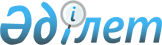 О внесении изменения в постановление Правительства Республики Казахстан от 27 декабря 2001 года N 1715Постановление Правительства Республики Казахстан от 15 октября 2002 года N 1128

      Во исполнение 
 Указа 
 Президента Республики Казахстан от 28 августа 2002 года N 931 "О мерах по дальнейшему совершенствованию системы государственного управления Республики Казахстан" Правительство Республики Казахстан постановляет:




      1. Внести в 
 постановление 
 Правительства Республики Казахстан от 27 декабря 2001 года N 1715 "О реализации Закона Республики Казахстан "О республиканском бюджете на 2002 год" следующее изменение: 



      приложение к указанному постановлению изложить в редакции согласно приложению к настоящему постановлению.




      2. Министерству финансов Республики Казахстан совместно с администраторами республиканских бюджетных программ в установленном порядке обеспечить перераспределение кассового исполнения по республиканским бюджетным программам и подпрограммам реорганизованных и вновь созданных центральных государственных органов в соответствии с 
 Указом 
 Президента Республики Казахстан от 28 августа 2002 года N 931 "О мерах по дальнейшему совершенствованию системы государственного управления Республики Казахстан" и настоящим постановлением.




      3. Администраторам республиканских бюджетных программ представить в Министерство экономики и бюджетного планирования Республики Казахстан предложения по внесению соответствующих изменений и дополнений в утвержденные паспорта республиканских бюджетных программ в срок до 17 октября текущего года.




      4. Настоящее постановление вступает в силу с 1 октября 2002 года.


Премьер-Министр 




Республики Казахстан 





Приложение          



к постановлению Правительства 



Республики Казахстан     



от 15 октября 2002 года N 1128 


Приложение         



      к постановлению Правительства



Республики Казахстан    



от 27 декабря 2001 года N 1715



Республиканский бюджет Республики Казахстан на 2002 год



					© 2012. РГП на ПХВ «Институт законодательства и правовой информации Республики Казахстан» Министерства юстиции Республики Казахстан
				

Категория                Наименование                           Сумма,



    Класс 



     Подкласс                                                   тыс. 



       Специфика                                                тенге



_____________________________________________________________________________



1                               2                                3



_____________________________________________________________________________



                  І. Доходы                                      465612615



 1               Налоговые поступления                           415010788



    01           Подоходный налог на доходы                      200755100 



         1       Корпоративный подоходный налог                  200755100 



            01   Корпоративный подоходный налог с юридических              



                 лиц-резидентов                                   94567050 



            02   Корпоративный подоходный налог с юридических 



                 лиц-нерезидентов                                  5893536 



            03   Корпоративный подоходный налог с юридических              



                 лиц-резидентов, удерживаемый у источника выплаты  2669414 



            04   Корпоративный подоходный налог с юридических              



                 лиц-нерезидентов, удерживаемый у источника 



                 выплаты                                           6779774



            05   Корпоративный подоходный налог с юридических   



                 лиц-организаций сырьевого сектора по перечню,



                 устанавливаемому Правительством Республики



                 Казахстан                                        83882542



            06   Корпоративный подоходный налог с юридических              



                 лиц-резидентов, удерживаемый у источника



                 выплаты организациями сырьевого сектора по



                 перечню, устанавливаемому Правительством



                 Республики Казахстан                              1141100



            07   Корпоративный подоходный налог с юридических              



                 лиц-нерезидентов, удерживаемый у источника



                 выплаты организациями сырьевого сектора по



                 перечню, устанавливаемому Правительством



                 Республики Казахстан                              5821684



    05           Внутренние налоги на товары, работы и услуги    178841761 



         1       Налог на добавленную стоимость                  136532651 



            01   Налог на добавленную стоимость на произведенные



                 товары, выполненные работы и оказанные услуги 



                 на территории Республики Казахстан               32921590 



            02   Налог на добавленную стоимость на товары, 



                 импортируемые на территорию Республики 



                 Казахстан, кроме налога на                



                 добавленную стоимость на товары, происходящие



                 и импортируемые с территории Российской



                 Федерации                                       103287102



            03   Налог на добавленную стоимость на



                 произведенные товары, выполненные работы



                 и оказанные услуги от организаций сырьевого



                 сектора по перечню, устанавливаемому



                 Правительством Республики Казахстан                323959



         2       Акцизы                                            1601720



            41   Все виды спирта, импортируемые на



                 территорию Республики Казахстан                     46800 



            42   Водка, импортируемая на территорию



                 Республики Казахстан                                 9600 



            43   Ликеро-водочные изделия, крепленые соки и



                 крепленые напитки с объемной долей этилового



                 спирта от 12 до 30 процентов и выше, импортируемые



                 на территорию Республики Казахстан                  13100 



            44   Вина, импортируемые на территорию



                 Республики Казахстан                                96700



            45   Коньяки, импортируемые на территорию



                 Республики Казахстан                                65900



            46   Шампанские вина, импортируемые на территорию



                 Республики Казахстан                                  700



            47   Пиво, импортируемое на территорию



                 Республики Казахстан                               156000



            48   Слабоалкогольные крепленые напитки, 



                 крепленые соки с объемной долей этилового



                 спирта от 1,5 до 12 процентов, импортируемые   



                 на территорию Республики Казахстан                  40300



            49   Икра осетровых и лососевых рыб, импортируемая



                 на территорию Республики Казахстан                  11400



            50   Табачные изделия, импортируемые на территорию



                 Республики Казахстан                               220800



            55   Легковые автомобили (кроме автомобилей с ручным



                 управлением, специально предназначенных для



                 инвалидов), импортируемые на территорию



                 Республики Казахстан                               695720



            57   Ювелирные изделия из золота, платины или



                 серебра, импортируемые на территорию



                 Республики Казахстан                                17800



            60   Бензин (за исключением авиационного),



                 импортируемый на территорию Республики Казахстан   226900 



         3       Поступления за использование природных 



                 и других ресурсов                                40186541



            02   Налог на сверхприбыль                              411785



            05   Бонусы                                             711589 



            06   Роялти                                            3371176 



            08   Доля Республики Казахстан по разделу 



                 продукции по заключенным контрактам                  6480



            09   Плата за использование радиочастотного спектра     520000



            10   Плата за пользование судоходными водными путями     45862



            11   Плата за пользование животным миром                140977



            25   Бонусы от организаций сырьевого сектора



                 (юридических лиц по перечню, устанавливаемому



                 Правительством Республики Казахстан)                46362



            26   Роялти от организаций сырьевого сектора 



                 (юридических лиц по перечню, устанавливаемому



                 Правительством Республики Казахстан)             32996514



            28   Доля Республики Казахстан по разделу продукции



                 по заключенным контрактам от организаций



                 сырьевого сектора (юридических лиц по перечню,



                 устанавливаемому Правительством Республики



                 Казахстан)                                        1935796



         4       Сборы за ведение предпринимательской и



                 профессиональной деятельности                      520849 



            06   Сбор за проезд автотранспортных средств 



                 по территории Республики Казахстан, кроме



                 сбора за проезд по платным государственным



                 автомобильным дорогам местного значения            517000



            11   Гербовый сбор                                         183



            19   Плата за размещение наружной (визуальной)



                 рекламы в полосе отвода автомобильных дорог



                 общего пользования республиканского значения         3666



    06           Налоги на международную торговлю и внешние 



                 операции                                         33267600 



         1       Таможенные платежи                               23192600 



            01   Таможенные пошлины на ввозимые товары            21923800 



            02   Таможенные пошлины на вывозимые товары            1268800 



         2       Прочие налоги на международную торговлю и 



                 операции                                         10075000 



            01   Поступления от осуществления таможенного 



                 контроля и таможенных процедур                    9719000



            02   Пошлины, взимаемые в качестве защитных мер



                 отечественных товаропроизводителей                 356000



    07           Прочие налоги                                      533259



         1       Прочие налоги                                      533259



            09   Прочие налоговые поступления                             



                 в республиканский бюджет                           533259



    08           Обязательные платежи, взимаемые за совершение



                 юридически значимых действий и (или) выдачу



                 документов уполномоченными на то



                 государственными органами или должностными



                 лицами                                            1613068



         1       Государственная пошлина                           1613068



            01   Консульский сбор                                  1613068



 2               Неналоговые поступления                          42933597



    01           Доходы от предпринимательской деятельности 



                 и собственности                                  39153226 



         1       Фактическая прибыль ведомственных предприятий 



                 от реализации товаров и услуг с прибылью           500895



            01   Доля прибыли республиканских государственных 



                 предприятий                                        500895



         2       Неналоговые поступления от юридических лиц и 



                 финансовых учреждений                            36888695



            01   Поступления от дохода Национального Банка 



                 Республики Казахстан                              7240000



            02   Вознаграждения (интересы), полученные по 



                 депозитам Правительства Республики Казахстан      1000000 



            03   Поступление дивидендов на пакеты акций, 



                 являющихся республиканской собственностью         5800000 



            04   Вознаграждения (интересы) за размещение



                 средств государственных внешних займов на



                 счетах в банках второго уровня                       8434



            11   Плата за предоставление в пользование 



                 информации о недрах                                539761 



            13   Поступления доходов от государственных лотерей,



                 кроме доходов от лотерей, проводимых по



                 решениям местных представительных органов          120000



            26   Поступления арендной платы за пользование



                 военными полигонами                               4251500 



            27   Поступления арендной платы за пользование



                 комплексом "Байконур"                            17779000 



            28   Поступления от аренды имущества



                 республиканской собственности                      150000 



         3       Прочие доходы от предпринимательской



                 деятельности и собственности                      1763636



            01   Поступления от возмещения потерь



                 сельскохозяйственного и лесохозяйственного



                 производства при изъятии сельскохозяйственных



                 и лесных угодий для использования их в целях,



                 не связанных с ведением сельского и лесного



                 хозяйства                                          158800 



            02   Поступления от реализации услуг, предоставляемых



                 государственными учреждениями, финансируемыми



                 из республиканского бюджета                       1604836



    02           Административные сборы и платежи, доходы от 



                 некоммерческих и сопутствующих продаж              182030 



         3       Прочие платежи и доходы от некоммерческих и 



                 сопутствующих продаж                               182030



            03   Поступления денег от проведения государственных



                 закупок, организуемых государственными



                 учреждениями, финансируемыми из республиканского



                 бюджета                                             15400



            05   Поступления от реализации конфискованного



                 имущества, имущества, безвозмездно перешедшего



                 в установленном порядке в республиканскую



                 собственность, в том числе товаров и



                 транспортных средств, оформленных в таможенном



                 режиме отказа в пользу государства                 166630



    03           Поступления по штрафам и санкциям                  845070 



         1       Поступления по штрафам и санкциям                  845070 



            01   Административные штрафы и санкции, взимаемые 



                 центральными государственными органами, их  



                 территориальными подразделениями                   515300



            04   Поступление изъятых доходов, полученных от 



                 безлицензионной деятельности, в отношении которой



                 установлен лицензионный порядок, за исключением



                 доходов, полученных от деятельности казино,



                 тотализаторов и игорного бизнеса                   120200



            06   Исполнительская санкция                             96200



            07   Поступление сумм санкций, применяемых к банкам 



                 второго уровня за нарушение экономических 



                 нормативов и сроков предоставления статистической         



                 отчетности, установленных Национальным Банком 



                 Республики Казахстан                                 7300



            08   Поступления сумм санкций, применяемых к банкам



                 второго уровня за несвоевременное зачисление



                 заработной платы на счета по вкладам                  170



            12   Прочие санкции и штрафы, взимаемые государственными



                 учреждениями, финансируемыми из



                 республиканского бюджета                           105900



     04          Вознаграждения (интересы) по кредитам             1568481



         1       Вознаграждения (интересы), полученные за



                 предоставление кредитов из республиканского



                 бюджета юридическим лицам                          488449



            01   Вознаграждения (интересы) по кредитам,



                 выданным в рамках программы организации



                 лизинга                                            147000



            02   Вознаграждения (интересы) по кредитам,



                 выданным для софинансирования инвестиционных



                 проектов                                             5411



            03   Вознаграждения (интересы) по кредитам,



                 выданным в рамках программного займа АБР



                 для сельскохозяйственного сектора                  336038



         2       Вознаграждения (интересы) по кредитам,



                 выданным из республиканского бюджета



                 физическим лицам через финансовых агентов



                 Правительства Республики Казахстан                   7627



            01   Вознаграждения (интересы) по кредитам,



                 выданным в рамках программы жилищного



                 строительства и приобретения жилья                   7627



         3       Вознаграждения (интересы) по кредитам,



                 выданным из республиканского бюджета



                 местным исполнительным органам                     426900



            01   Вознаграждения (интересы) по кредитам,



                 выданным на организацию проведения весенне-



                 полевых и уборочных работ                          195000



            02   Вознаграждения (интересы) по семенной ссуде,



                 выданной на организацию посевной кампании



                 1999 года                                          231900



         4       Вознаграждения (интересы) по кредитам,



                 выданным из республиканского бюджета за счет



                 средств правительственных внешних займов



                 юридическим лицам                                  147378



            01   Вознаграждения (интересы) по кредитам,



                 выданным для реализации проекта технической



                 помощи                                               3950



            02   Вознаграждения (интересы) по кредитам,



                 выданным для реализации проекта развития



                 предприятий и финансового сектора                      66



            03   Вознаграждения (интересы) по кредитам,



                 выданным для реализации проекта поддержки



                 малого и среднего бизнеса                           33909



            04   Вознаграждения (интересы) по кредитам,



                 выданным для реализации проекта 



                 постприватизационной поддержки сельского



                 хозяйства                                           19945



            05   Вознаграждения (интересы) по кредитам,



                 выданным для реализации проекта технической



                 помощи нефтяной отрасли                             71309 



            07   Вознаграждения (интересы) по кредитам,



                 выданным для реализации проекта



                 усовершенствования ирригационных и дренажных систем 18199



         5       Вознаграждения (интересы) по кредитам,



                 выданным из республиканского бюджета за счет



                 средств правительственных внешних займов местным



                 исполнительным органам                             262766



            01   Вознаграждения (интересы) по кредитам,



                 выданным для реализации проекта развития



                 городского транспорта                              190822 



            02   Вознаграждения (интересы) по кредитам,



                 выданным для реализации проекта 



                 водоснабжения и санитарии города Атырау             71944



         6       Вознаграждения (интересы) по оплаченным



                 юридическими лицами требованиям по



                 государственным гарантиям                           58384



            01   Вознаграждения (интересы) по оплаченным



                 юридическими лицами требованиям по



                 государственным гарантиям                           58384



         7       Вознаграждения (интересы) по внешним кредитам,



                 выданным правительствам иностранных государств     176977



            01   Вознаграждения (интересы) по внешним кредитам,



                 выданным правительствам иностранных государств     176977



    05           Прочие неналоговые поступления                    1184790



         1       Прочие неналоговые поступления                    1184790 



            02   Доля Республики Казахстан при распределении



                 дополнительной и добавочной пошлин                  22450



            04   Поступление сумм от добровольной сдачи или 



                 взыскании незаконно полученного имущества или



                 стоимости незаконно предоставленных услуг лицам,



                 уполномоченным на выполнение государственных



                 функций, или лицам, приравненным к ним                176



            06   Возмещение осужденными к лишению свободы 



                 стоимости питания, вещевого имущества и



                 коммунально-бытовых, лечебно-профилактических



                 услуг, ущерба, причиненного государству, 



                 исправительному учреждению, дополнительных затрат,



                 связанных с пресечением побега                       9000



            09   Прочие неналоговые поступления                   



                 в республиканский бюджет                           955664



            23   Поступления дебиторской, депонентской



                 задолженности государственных учреждений,



                 финансируемых из республиканского бюджета           70200



            25   Возврат неиспользованных средств, ранее



                 полученных из республиканского бюджета             127300



 3               Доходы от операций с капиталом                    7668230 



    01           Продажа основного капитала                        2008900 



         1       Продажа основного капитала                        2008900 



            04   Поступления от продажи имущества,    



                 закрепленного за государственными учреждениями,



                 финансируемыми из республиканского бюджета           8900



            06   Поступления от реализации вооружения 



                 и военной техники                                 2000000



    02           Продажа товаров из государственных запасов        5659330



         1       Продажа товаров из государственных запасов        5659330



            01   Поступления от погашения задолженности за



                 полученные товары из государственных резервов      245930



            03   Поступления от реализации зерна из 



                 государственных ресурсов                          5413400



                ІІ. Полученные официальные трансферты             49064505 



 4               Полученные официальные трансферты                49064505



    01           Трансферты из нижестоящих органов 



                 государственного управления                      49064505



         2       Трансферты из областных бюджетов, бюджетов



                 городов Астаны и Алматы                          49064505



            04   Бюджетное изъятие из областного бюджета 



                 Актюбинской области                                569100



            06   Бюджетное изъятие из областного бюджета 



                 Атырауской области                               19602863



            10   Бюджетное изъятие из областного бюджета 



                 Карагандинской области                              81131 



            13   Бюджетное изъятие из областного бюджета 



                 Мангистауской области                             9000442



            14   Бюджетное изъятие из областного бюджета 



                 Павлодарской области                              1895969 



            17   Бюджетное изъятие из бюджета города Алматы       17915000 


                        III. Возврат кредитов                    10727276



 5               Возврат кредитов                                10727276



    01           Возврат внутренних кредитов                      8293686



         1       Возврат кредитов, выданных из республиканского 



                 бюджета юридическим лицам                        2693995



            01   Возврат кредитов, выданных в рамках программы



                 организации лизинга                               142857



            02   Возврат кредитов, выданных РГП "Реабилитационный



                 фонд" на санацию и реабилитацию 



                 неплатежеспособных предприятий                      8118



            04   Возврат централизованных (директивных) кредитов,          



                 переданных ЗАО "Фонд финансовой поддержки 



                 сельского хозяйства"                               10000



            05   Возврат кредитов, выданных на основе 



                 ретроактивного кредитования                       151537



            08   Возврат просроченной задолженности по



                 директивным кредитам                                1045



            09   Возврат просроченной задолженности по кредитам, 



                 выданным по результатам внутриреспубликанского 



                 зачета                                              1000



            10   Возврат просроченной задолженности по кредитам, 



                 выданным на пополнение собственных 



                 оборотных средств                                    100



            11   Возврат кредитов, выданных за счет средств Фонда          



                 преобразования экономики                             900



            12   Возврат кредитов, выданных для софинансирования           



                 сельскохозяйственных проектов                     126007



            13   Возврат кредитов, выданных для софинансирования           



                 инвестиционных проектов                           154600



            14   Возврат кредитов, выданных в рамках программного 



                 займа АБР для сельскохозяйственного сектора      2097831



         2       Возврат кредитов, выданных из республиканского 



                 бюджета физическим лицам через финансовых 



                 агентов Правительства Республики Казахстан        110298



            03   Возврат кредитов, выданных в рамках программы 



                 жилищного строительства и приобретения жилья      110298



         3       Возврат кредитов, выданных из республиканского



                 бюджета местным исполнительным органам           4813076



            01   Возврат кредитов, выданных на организацию 



                 проведения весенне-полевых и уборочных работ     4000000



            02   Возврат кредитов, выданных на покрытие 



                 кассового разрыва                                 600000



            05   Возврат семенной ссуды, выданной на организацию



                 посевной кампании 1999 года                       213076



         4       Возврат кредитов, выданных из республиканского 



                 бюджета за счет средств правительственных 



                 внешних займов юридическим лицам                  272123



            01   Возврат кредитов, выданных для реализации 



                 проекта технической помощи                         13142



            02   Возврат кредитов, выданных для реализации проекта         



                 развития предприятий и финансового сектора         39449



            05   Возврат кредитов, выданных для реализации проекта         



                 технической помощи нефтяной отрасли               219532



         5       Возврат кредитов, выданных из республиканского 



                 бюджета за счет средств правительственных внешних



                 займов местным исполнительным органам             404194



            01   Возврат кредитов, выданных для реализации 



                 проекта развития городского транспорта            404194



    02           Возврат требований по оплаченным государственным 



                 гарантиям                                        1574818



         1       Возврат юридическими лицами требований по 



                 оплаченным государственным гарантиям             1574818



            01   Возврат требований по оплаченным государственным 



                 гарантиям                                        1574818



    04           Возврат внешних кредитов                          858772  



         1       Возврат внешних кредитов, выданных правительствам         



                 иностранных государств                            858772



            01   Возврат внешних кредитов, выданных правительствам         



                 иностранных государств                            858772   


____________________________________________________________________________



Функц.группа                 Наименование                        сумма,



  Подфункция



    Администратор                                             тыс.тенге



        Программа



          Подпрограмма    ____________________________________________________________________________



       1                           2                              3



____________________________________________________________________________



                             IV. Затраты                        572856905



1                Государственные услуги общего характера         33488003



  1              Представительные, исполнительные и другие



                 органы, выполняющие общие функции



                 государственного управления                      5299471  



     101         Администрация Президента Республики Казахстан     456226



         001     Административные затраты                          410097



            001  Аппарат центрального органа                       402741 



            030  Аппарат специального представительства на



                 космодроме "Байконур"                               7356



         030     Прогнозно-аналитическое обеспечение 



                 стратегических аспектов внутренней и внешней 



                 политики государства                               34483



            030  Казахстанский институт стратегических 



                 исследований                                       34483



         034     Обеспечение деятельности Высшего Судебного Совета   7000



         201     Укрепление материально-технической базы 



                 Казахстанского института стратегических                   



                 исследований при Президенте Республики Казахстан    1421



         500     Информационно-вычислительное обслуживание 



                 Казахстанского института стратегических  



                 исследований при Президенте Республики Казахстан    3225



    102          Хозяйственное управление Парламента Республики 



                 Казахстан                                        1205943



         001     Административные затраты                         1105209



            001  Аппарат центрального органа                      1105209



         034     Обеспечение литерных рейсов                        30000



         600     Обеспечение вычислительной и организационной 



                 техникой Парламента Республики Казахстан           70734



    104          Канцелярия Премьер-Министра Республики Казахстан  348701



         001     Административные затраты                          299561



            001  Аппарат центрального органа                       299561



         032     Обеспечение литерных рейсов                        46380



         079     Выполнение функций лицензиаров                       210



         600     Обеспечение компьютерной и организационной 



                 техникой Канцелярии Премьер-Министра 



                 Республики Казахстан                                2550



    637          Конституционный Совет Республики Казахстан         56343



         001     Административные затраты                           47154



            001  Аппарат центрального органа                        47154



         500     Информационно-вычислительное обслуживание                 



                 Конституционного Совета Республики Казахстан        1228



         600     Обеспечение вычислительной и организационной 



                 техникой Конституционного Совета Республики 



                 Казахстан                                           7961



    690          Центральная избирательная комиссия Республики 



                 Казахстан                                         177849



         001     Административные затраты                           28620



            001  Аппарат центрального органа                        28620



         030     Проведение выборов                                125939



            031  Проведение выборов депутатов Сената Парламента       



                 Республики Казахстан                               40014



            032  Проведение выборов депутатов Мажилиса Парламента



                 Республики Казахстан                               20925



            033  Проведение выборов депутатов Маслихатов            65000



         031     Правовое обучение избирателей и организаторов



                 выборов                                             5467



         600     Обеспечение вычислительной и организационной 



                 техникой Центральной избирательной комиссии 



                 Республики Казахстан                               17823



    694          Управление Делами Президента Республики 



                 Казахстан                                        3054409



         001     Административные затраты                          107876



             001 Аппарат центрального органа                       107876



         034     Обеспечение литерных рейсов                       844444



         035     Обеспечение функционирования государственных 



                 резиденций                                        921334



         036     Содержание правительственных зданий               614628



         038     Обслуживание официальных делегаций                145000



         041     Расчеты по векселям, выданным на строительство 



                 объектов в г. Астане                              154100



         046     Изготовление государственных наград, документов 



                 к ним, почетных дипломов и нагрудных знаков        35000



         203     Обновление парка автомашин                        154600



         500     Сопровождение информационных систем Управления 



                 Делами Президента Республики Казахстан             35305



         600     Развитие информационных систем Управления Делами          



                 Президента Республики Казахстан                    42122



 2               Финансовая деятельность                         15581251



    217          Министерство финансов Республики Казахстан      11761695



         001     Административные затраты                         7459353



            001  Аппарат центрального органа                       589229  



            002  Аппараты территориальных органов                 6870124



         035     Оплата за пользование клиринговой связью,



                 электронной почтой, внутризоновыми каналами       487749



         036     Приватизация, управление госимуществом,



                 постприватизационная деятельность и



                 регулирование споров, связанных с этим и с



                 кредитованием, учет, хранение имущества,



                 полученного или взысканного в счет



                 исполнения обязательств по кредитам



                 и госгарантиям                                    500000



         037     Обеспечение финансовых органов нормативными



                 правовыми актами                                   27104



         047     Оплата услуг по обеспечению приема в бюджет



                 наличных денег                                     50000



         069     Осуществление аудита инвестиционных проектов       26612



            100  Аудит проектов за счет внутренних источников       26612



         079     Выполнение функций лицензиаров                     16220



         201     Материально-техническое обеспечение налоговых



                 органов Министерства финансов Республики



                 Казахстан                                         252308



         500     Сопровождение информационной системы ведения



                 реестра государственной собственности              86010



         501     Сопровождение информационных систем органов



                 Министерства финансов Республики Казахстан       1075553



            030  Сопровождение информационных систем



                 Министерства финансов Республики Казахстан        227716



            031  Сопровождение информационной системы



                 Казначейства                                      274904



            032  Сопровождение информационных систем,  



                 телекоммуникаций общего назначения



                 и систем налогового администрирования             572933



         503     Сопровождение информационной налоговой



                 системы "Интегрированная налоговая



                 информационная система" (ИНИС)                    309289



         504     Сопровождение информационной системы



                 "Мониторинг крупных предприятий"                   25546



         505     Сопровождение информационной системы 



                 "Контроль за оборотом и производством акцизной



                 продукции"                                          6720



         506     Сопровождение информационной системы



                 "Государственный реестр налогоплательщиков



                 и объектов налогообложения Республики



                 Казахстан"                                         39033



         600     Создание информационных систем органов 



                 Министерства финансов Республики Казахстан        505787



            030  Создание информационных систем органов 



                 Министерства финансов Республики Казахстан        241928



            031  Создание и развитие информационных систем,



                 телекоммуникаций общего назначения и систем



                 налогового администрирования                      263859  



         603     Развитие информационной налоговой системы



                 "Интегрированная налоговая информационная



                 система" (ИНИС)                                   425475



         604     Развитие информационной системы



                 "Мониторинг крупных предприятий"                    6496



         605     Развитие информационной системы "Контроль за 



                 оборотом и производством акцизной продукции"       14068



         606     Развитие информационной системы



                 "Государственный реестр налогоплательщиков



                 и объектов налогообложения Республики Казахстан"  233022



         607     Создание информационной системы "Электронные



                 формы налоговой отчетности"                       105350  



         702     Проведение процедур реорганизации и банкротства     5000



         703     Печатание акцизных и учетно-контрольных марок,



                 свидетельств и патентов                            25000



         705     Оценка, хранение и реализация имущества,



                 поступившего в собственность государства по



                 отдельным основаниям                               80000



    220          Министерство экономики и бюджетного



                 планирования Республики Казахстан                  63730



         030     Прикладные исследования в области планирования



                 и перспективного прогнозирования



                 государственных финансов                           63730



    406          Счетный комитет по контролю за исполнением 



                 республиканского бюджета                           83812



         001     Административные затраты                           67160



            001  Аппарат центрального органа                        67160



         500     Информационно-вычислительное обслуживание 



                 Счетного комитета по контролю за исполнением 



                 республиканского бюджета                            1266



         600     Обеспечение вычислительной и организационной 



                 техникой Счетного комитета по контролю за 



                 исполнением республиканского бюджета               15386



    610          Агентство Республики Казахстан по 



                 государственным закупкам                           75883



         001     Административные затраты                           21402



            001  Аппарат центрального органа                        21402



         033     Проведение мониторинга и информационное 



                 обеспечение государственных закупок                17792



         500     Сопровождение информационных систем Агентства 



                 Республики Казахстан по государственным 



                 закупкам                                           20780



         600     Создание информационных систем Агентства



                 Республики Казахстан по государственным закупкам   15909



    619          Агентство таможенного контроля Республики



                 Казахстан                                        3596131



         001     Административные затраты                         2296316



            001  Аппарат центрального органа                       130500



            002  Аппараты территориальных органов                 2165816



         031     Обеспечение таможенного контроля с применением



                 служебно-розыскных собак                           33000



            030  Кинологический центр                               33000



         035     Печатание акцизных и учетно-контрольных марок,



                 свидетельств и патентов                            25000



         036     Обеспечение охраны таможенной границы Республики   40000



                 Казахстан



         200     Материально-техническое обеспечение органов       254294



         301     Строительство и реконструкция таможенных постов   536000



         500     Сопровождение таможенной информационной системы 



                 "ТАИС"                                            333443



         600     Развитие таможенной информационной системы "ТАИС"  78078



   3             Внешнеполитическая деятельность                  7427012  



    201          Министерство внутренних дел Республики Казахстан    5510



         037     Обеспечение политических интересов страны в



                 области общественного порядка                       5510  



            030  Бюро по координации борьбы с организованной



                 преступностью                                       5510  



    204          Министерство иностранных дел Республики 



                 Казахстан                                        7301502 



         001     Административные затраты                         3668024



            001  Аппарат центрального органа                       174616  



            004  Аппараты органов в других странах (посольства,



                 представительства, дипломатические миссии)       3493408 



         006     Выполнение обязательств прошлых лет               193858



            030  Приобретение недвижимости в собственность      



                 Республики Казахстан за рубежом                   193858



         030     Участие в уставных и других органах СНГ           238652



            030  Долевые взносы в уставные и другие органы СНГ     224800



            031  Содержание аппарата Постоянного представителя



                 Республики Казахстан при Евразийском



                 экономическом сообществе                           13852



         031     Участие в международных организациях              442922



         035     Консульские услуги по оформлению документов        10000



         039     Делимитация государственной границы               115000  



            030  Делимитация государственной границы                74079



            031  Проведение переговоров по делимитации



                 государственной границы                            40921  



         040     Демаркация государственной границы                 50000



            030  Демаркация государственной границы                 40000



            031  Проведение переговоров по демаркации 



                 государственной границы                            10000



        044      Поддержание связи с загранучреждениями             30000



        046      Реализация национальной имиджевой стратегии        98000



        050      Изготовление дипломатических и служебных 



                 паспортов                                          15900



        051      Изготовление визовых наклеек                       17983



        052      Обеспечение службы Государственного протокола



                 Республики Казахстан средствами связи                900



        054      Оплата услуг международной почтовой связи          53992



            030  Оплата услуг международной почтовой связи          28230



            031  Обеспечение доставки правительственной



                 и дипломатической корреспонденции в 



                 загранучреждения Республики Казахстан              25762



        055      Медицинское страхование сотрудников во время



                 длительной загранкомандировки                      42684



        057      Обеспечение исполнения Государственного



                 протокола Республики Казахстан                     25000



        201      Материально-техническое оснащение 



                 дипломатических представительств Республики



                 Казахстан за рубежом                              126283



        202      Приобретение недвижимости за рубежом для



                 размещения дипломатических представительств



                 Республики Казахстан                              544000



        301      Реконструкция и капитальный ремонт зданий



                 дипломатических представительств за рубежом,



                 находящихся в республиканской собственности        88315



        303      Строительство административного здания



                 Министерства иностранных дел Республики



                 Казахстан в городе Астана                         505400



        305      Строительство объектов обслуживания



                 дипломатического городка в городе Астана          700000



        306      Строительство инженерных сетей 2-ой очереди



                 дипломатического городка в городе Астана          300000



        601      Обеспечение вычислительной и организационной



                 техникой Министерства иностранных дел



                 Республики Казахстан                               10000



        602      Обеспечение вычислительной и организационной



                 техникой дипломатических представительств



                 Республики Казахстан за рубежом                    24589



    208          Министерство обороны Республики Казахстан         100000 



        036      Обеспечение политических интересов страны в



                 области обороны                                   100000



    233          Министерство индустрии и торговли 



                 Республики Казахстан                               20000



        052      Проведение рекламно-информационной работы по 



                 привлечению инвестиций                             20000



  4              Фундаментальные научные исследования             2744800 



    220          Министерство экономики и бюджетного планирования



                 Республики Казахстан                               13100



        036      Программа инновационного развития



                 Республики Казахстан                               13100



    225          Министерство образования и науки Республики 



                 Казахстан                                        2731700  



        030      Фундаментальные и прикладные научные 



                 исследования                                     2550992  



           030   Проведение фундаментальных и прикладных



                 научных исследований                             2389992 



           031   Субсидирование научных организаций для                    



                 приобретения оборудования                         161000



        032      Обеспечение доступности научно-технической



                 информации                                        110378



        033      Хранение научно-исторических ценностей              3655



           030   Мемориальный музей академика К.И. Сатпаева          3655 



        034      Аттестация научных кадров                          18235  



        035      Анализ состояния и прогнозирование развития



                 науки                                              11872 



           030   Национальная академия наук Республики Казахстан    11872 



        036      Государственные премии и стипендии в области науки, 



                 техники и образования                              34258 



        205      Развитие материальной базы Мемориального



                 музея академика К.И.Сатпаева                         100



        206      Развитие материальной базы Национальной



                 академии наук Республики Казахстан                   500



        603      Обеспечение вычислительной и организационной



                 техникой Национальной академии наук Республики



                 Казахстан                                           1710



  5              Планирование и статистическая деятельность       1721909  



    220          Министерство экономики и бюджетного планирования



                 Республики Казахстан                               81100



        032      Прикладные научные исследования в области



                 экономики                                          75000



        037      Совершенствование системы планирования и         



                 прогнозирования в энергетическом секторе 



                 Казахстана                                          1500



        038      Разработка рекомендаций по совершенствованию



                 системы государственного управления в 



                 Республике Казахстан, организация работы



                 государственного аппарата                           1400



        039      Мониторинг геополитических и геоэкономических



                 процессов в мире, оценка их влияния на текущее



                 состояние и перспективы развития страны             1200



        501      Сопровождение информационной системы



                 "Демографический потенциал Казахстана"               885



        602      Создание информационной системы



                 "Демографический потенциал Казахстана"              1115  



    606          Агентство Республики Казахстан по статистике     1640809  



        001      Административные затраты                          252329  



           001   Аппарат центрального органа                       108381 



           002   Аппараты территориальных органов                  143948  



        031      Создание информационно-статистических баз                 



                 данных о социально-экономическом положении



                 республики                                       1196290 



           030   Информационно-статистические центры               893913  



           031   Сбор и обработка статистических данных            205367 



           032   Публикация и распространение статистической



                 информации и форм статистической отчетности        97010



        301      Проведение ремонтных работ в административном



                 здании Агентства Республики Казахстан



                 по статистике                                      10273



        500      Сопровождение информационных систем органов



                 государственной статистики                         71917 



           030   Информационно-техническое обслуживание



                 и сопровождение информационной системы



                 органов государственной статистики                 61978



           031   Прикладные научные исследования в области



                 информационной системы государственной



                 статистики                                          9939



        600      Создание информационных систем органов



                 государственной статистики                        110000



  6              Общие кадровые вопросы                            148158 



    608          Агентство Республики Казахстан по делам



                 государственной службы                            148158  



        001      Административные затраты                           77517  



           001   Аппарат центрального органа                        30957 



           002   Аппараты территориальных органов                   46560 



        031      Функционирование системы информатизации и



                 тестирования кадров государственной службы 



                 республики                                         41720 



           030   Центр информатизации и тестирования 



                 государственных служащих                           14648  



           031   Информирование граждан о вакансиях на



                 административную государственную службу            27072



        500      Сопровождение информационной государственной



                 системы управления кадрами                          5034



        600      Развитие информационной государственной



                 системы управления кадрами                         20175



        601      Развитие информационной системы тестирования



                 государственных служащих                            3712



  9              Прочие государственные услуги общего характера    565402



     220         Министерство экономики и бюджетного планирования



                 Республики Казахстан                              401519



        001      Административные затраты                          190265



           001   Аппарат центрального органа                       190265



        500      Сопровождение информационных систем Министерства 



                 экономики и бюджетного планирования 



                 Республики Казахстан                               26743



        600      Создание информационных систем Министерства



                 экономики и бюджетного планирования



                 Республики Казахстан                              184511  



     225         Министерство образования и науки Республики 



                 Казахстан                                         163883  



        001      Административные затраты                          144516  



           001   Аппарат центрального органа                       144516 



        079      Выполнение функций лицензиаров                      5800 



        601      Обеспечение вычислительной и организационной



                 техникой Министерства образования и науки



                 Республики Казахстан                               13567


2                Оборона                                         34678510



  1              Военные нужды                                   32721093  



    208          Министерство обороны Республики Казахстан       31931300  



        006      Выполнение обязательств прошлых лет               500000  



           030   Кредиторская задолженность по обязательствам,



                 выполняемым за счет средств республиканского



                 бюджета                                           500000  



        030      Прикладные научные исследования и опытно-



                 конструкторские работы оборонного характера        50000



        032      Подготовка допризывников по военным 



                 специальностям                                    200000



        033      Обеспечение охраны военных объектов               150000 



        034      Создание информационной системы управления



                 Вооруженными Силами                               150000  



        038      Картографо-геодезическое обеспечение              100000



        039      Создание автоматизированной системы



                 бухгалтерского учета и отчетности в Министерстве          



                 обороны Республики Казахстан                      150000 



        040      Мероприятия по обеспечению боевой



                 подготовки                                        250000



        041      Обеспечение основных функций жизнедеятельности



                 инфраструктуры Вооруженных Сил                   2326653



        042      Развитие инфрастуктуры Вооруженных Сил           1567445



        045      Реализация межгосударственных договоров



                 об аренде военных полигонов                      3756780



        051      Модернизация, приобретение и восстановление



                 вооружения и военной техники, системы связи      1970220



        052      Межгосударственные воинские перевозки



                 пограничных войск и грузов для их обеспечения



                 в интересах охраны внешних границ государств-



                 участников СНГ                                     53000



        076      Обеспечение обороноспособности страны           20407202  



            001  Аппарат центрального органа                       349190  



            004  Аппараты органов в других странах (посольства,



                 представительства, дипломатические миссии)        220000



            030  Аппараты военных комиссариатов                   1369500  



            031  Содержание воинских частей                      13266012  



            032  Обеспечение воинских частей перевозками           300000  



            033  Организация питания личного состава              2000000 



            034  Обеспечение воинских частей медикаментами          



                 и продукцией медицинского назначения              355000 



            035  Обеспечение воинских частей горюче-смазочными



                 материалами                                      1500000



            036  Обеспечение воинских частей обмундированием,



                 мягким инвентарем и массовыми средствами гигиены  600000



            037  Обеспечение воинских частей связью                430000 



            040  Изготовление бланков военных билетов               17500



        200      Обеспечение жильем военнослужащих                 300000



    678          Республиканская гвардия Республики Казахстан      789793 



        005      Содержание воинских частей                        642731  



            030  Воинские части                                    642731  



        076      Участие в обеспечении безопасности охраняемых лиц 



                 и выполнении церемониальных ритуалов               44227  



            030  Командование Республиканской гвардии               44227  



        301      Строительство хранилища боевой техники             50000



        303      Строительство объектов казарменно-жилищного



                 фонда для Республиканской гвардии



                 Республики Казахстан                               50000



        600      Обеспечение вычислительной и организационной



                 техникой Республиканской гвардии



                 Республики Казахстан                                2835



   2             Организация работы по чрезвычайным ситуациям     1957417  



    308          Агентство Республики Казахстан по чрезвычайным            



                 ситуациям                                        1957417 



        001      Административные затраты                          612976 



            001  Аппарат центрального органа                        81416 



            002  Аппараты территориальных органов                  531560 



        030      Прикладные научные исследования в области



                 чрезвычайных ситуаций природного и техногенного



                 характера                                           5000



        031      Организация ликвидации чрезвычайных ситуаций 



                 природного и техногенного характера               362176 



            030  Республиканский оперативно-спасательный отряд      27820 



            032  Содержание воинских частей                        253425  



            033  Аэромобильные региональные оперативно-



                 спасательные отряды                                57603 



            034  Содержание Метеостанции-3                          10448 



            035  Республиканский кризисный центр                    12880



        032      Эксплуатация объектов селезащиты                  212680  



            030  "Казселезащита"                                   212680  



        033      Строительство объектов специального назначения     43000



        034      Эксплуатация вертолетов                            72273



        035      Развитие объектов селезащиты                      600000



        079      Выполнение функций лицензиаров                      3000 



        201      Приобретение активов региональными 



                 аэромобильными аварийно-спасательными отрядами      5872



        202      Приобретение активов Республиканским



                 кризисным центром                                    220



        203      Приобретение активов государственным



                 учреждением "Казселезащита"                         3631



        204      Приобретение активов Республиканским оперативно-



                 спасательным отрядом                                2560



        205      Приобретение активов воинскими частями              1314



        206      Приобретение активов для территориальных органов



                 Агентства Республики Казахстан по чрезвычайным



                 ситуациям                                           4737



        301      Капитальный ремонт административного здания



                 центрального аппарата                               1000



        501      Сопровождение информационных систем Агентства



                 Республики Казахстан по чрезвычайным ситуациям     10678



        601      Создание информационных систем Агентства



                 Республики Казахстан по чрезвычайным ситуациям     16300  



3                Общественный порядок и безопасность             61244887



   1             Правоохранительная деятельность                 20202871



    201          Министерство внутренних дел Республики



                 Казахстан                                       18676586



        001      Административные затраты                         7225010  



            001  Аппарат центрального органа                       852056  



            002  Аппараты территориальных органов                 6372954  



        004      Оплата труда адвокатов на следствии                18000



        014      Государственная программа борьбы с



                 терроризмом и иными проявлениями экстремизма



                 и сепаратизма                                     413200  



        021      Охрана общественного порядка и обеспечение    



                 общественной безопасности на республиканском



                 уровне                                           3856326



            030  Соединения и части внутренних войск              3856326 



        031      Содержание следственно-арестованных лиц          1630528  



            031  Следственные изоляторы                           1630528



        034      Государственный проект 3                          400000 



            030  Реализация второй фазы государственного  



                 проекта 3                                         400000



        035      Изготовление паспортов и удостоверений личности      



                 граждан Республики Казахстан                      217132 



        039      Оперативно-розыскная деятельность                 763849  



            030  Оперативно-розыскная деятельность органов



                 внутренних дел                                    763849 



        040      Организация автотранспортного обслуживания



                 органов внутренних дел                            128874



            030  Учреждение автотранспортного обслуживания         128874



        043      Возмещение процессуальных издержек                  1000



        045      Охрана дипломатических представительств           234328  



        046      Государственная защита лиц, участвующих в



                 уголовном процессе                                  6985



        047      Специальные перевозки                              50900



        049      Программа реформирования внутренних войск



                 Министерства внутренних дел Республики



                 Казахстан                                         750000



        050      Изготовление водительских удостоверений,



                 документов, номерных знаков для



                 государственной регистрации транспортных средств 1362256 



            030  Изготовление государственных регистрационных



                 номерных знаков                                   644700



            031  Изготовление свидетельств о регистрации



                 транспортных средств                              350095



            032  Изготовление водительских удостоверений           367461



        051      Обслуживание автоматизированной информационной



                 поисковой системы                                   9679



        052      Обеспечение органов внутренних дел и внутренних



                 войск Министерства внутренних дел Республики



                 Казахстан материально-техническими ресурсами,



                 военной техникой и специальными средствами         29107



            030  База военного и специального имущества             29107



        061      Служба оперативного реагирования                   74957



            030  Подразделение специального назначения "Сункар"     74957 



        062      Противодействие эпидемии СПИДа в 



                 следственных изоляторах                              500



        202      Оснащение органов внутренних дел оборудованием,



                 средствами специального назначения и транспортом  191589



        203      Оснащение следственных изоляторов инженерно-



                 техническими средствами охраны                     25000



        204      Материально-техническое оснащение батальона



                 оперативного назначения внутренних войск          283193 



        205      Создание производственной базы организаций



                 дорожной полиции                                  153100



        302      Капитальный ремонт зданий и сооружений



                 соединений и частей внутренних войск              107156



        304      Строительство, реконструкция и капитальный



                 ремонт следственных изоляторов                    640000



        501      Сопровождение информационных систем органов



                 внутренних дел                                       663



        601      Создание информационных систем органов



                 внутренних дел                                    103254 



     618         Агентство финансовой полиции



                 Республики Казахстан                             1526285 



        001      Административные затраты                         1225204



            001  Аппарат центрального органа                        84096 



            002  Аппараты территориальных органов                 1141108



        030      Материально-техническое обеспечение органов



                 финансовой полиции                                100000 



        032      Оперативно-розыскная деятельность органов



                 финансовой полиции                                 30000



        500      Сопровождение информационных систем органов



                 финансовой полиции                                 19900



        600      Создание единой автоматизированной



                 информационно-телекоммуникационной системы



                 Агентства финансовой полиции Республики Казахстан 151181  



   2             Правовая деятельность                             540303



    221          Министерство юстиции Республики Казахстан         540303



        030      Ведение реестра государственных имущественных



                 обязательств                                        1800 



        032      Проведение судебных экспертиз                     227868 



            030  Центр судебной экспертизы                         227868  



        035      Законопроектные работы                            154100



            030  Ведение анализа действующего законодательства       4100



            031  Консультационные и экспертные услуги



                 по разработке законопроектов                      150000



        037      Оплата труда адвокатов за участие в суде           72535  



        043      Сводная программа по реализации прав 



                 интеллектуальной собственности                     14000



        050      Обеспечение правовой информацией                   30000



            030  Ведение Государственного реестра



                 нормативных правовых актов                          6272



            031  Обеспечение правовой информацией                   23728



        051      Защита интересов государства в судах               40000



            030  Защита интересов государства в судах



                 Республики Казахстан                                2648



            031  Защита интересов государства в судах



                 иностранных государств                             37352



   3             Судебная деятельность                            5118166  



    501          Верховный Суд Республики Казахстан               5118166  



        001      Административные затраты                         1030625  



            001  Аппарат центрального органа                       353565  



            031  Администраторы в областях, городах Астаны 



                 и Алматы                                          677060



        032      Отправление правосудия                           3314061  



            033  Местные суды                                     3314061



        033      Обеспечение деятельности Квалификационной



                 коллегии юстиции                                   18480



        201      Материально-техническое и иное обеспечение



                 органов судебной системы                          590000



        500      Сопровождение единой автоматизированной



                 информационно-аналитической системы органов



                 судебной системы Республики Казахстан              15000



        600      Создание единой автоматизированной 



                 информационно-аналитической системы органов 



                 судебной системы Республики Казахстан             150000



   4             Деятельность по обеспечению законности и 



                 правопорядка                                     3236460



    502          Генеральная Прокуратура Республики Казахстан     3236460



        001      Административные затраты                         2669268  



            001  Аппарат центрального органа                       218140  



            002  Аппараты территориальных органов                 2451128 



        030      Ведение криминального и оперативного учетов       446054  



            030  Центр правовой статистики и информации            441054  



            031  Долевое содержание Межгосударственного



                 информационного банка ГИЦ МВД Российской



                 Федерации                                           5000



        600      Создание информационной системы Центра правовой



                 статистики и информации при Генеральной



                 Прокуратуре Республики Казахстан                   56138



        601      Создание информационной системы 



                 дактилоскопических учетов АДИС "Папилон-7"         65000



   5             Деятельность по обеспечению безопасности



                 личности, общества и государства                23701657



    104          Канцелярия Премьер-Министра Республики 



                 Казахстан                                         167689



        033      Организация технической защиты информации 



                 в государственных органах                           8486



            030  Центр по организации технической защиты 



                 информации в государственных органах                8486



        034      Обеспечение специальной связью                    141168



            030  Фельдъегерская служба                             141168



        035      Обеспечение средствами защиты информации 



                 государственных органов                            15000



        037      Обеспечение нормативными правовыми актами 



                 государственных органов                             1000



        601      Обеспечение вычислительной и организационной 



                 техникой Государственной фельдъегерской службы      1115



        602      Обеспечение вычислительной и организационной 



                 техникой Центра технической защиты 



                 информации в государственных органах                 920



    201          Министерство внутренних дел Республики



                 Казахстан                                          21301



        056      Обеспечение деятельности органов внутренних



                 дел по борьбе с наркобизнесом с применением



                 служебно-розыскных собак                           21301



            030  Кинологический учебно-тренировочный центр          21301



    410          Комитет национальной безопасности Республики



                 Казахстан                                       22528841



        037      Государственный проект 5                          800000  



            030  Программа по оснащению органов



                 национальной безопасности техническими средствами



                 специального назначения                           800000



        050      Обеспечение национальной безопасности           21728841



    680          Служба охраны Президента Республики Казахстан     983826 



        030      Обеспечение безопасности глав государств



                 и отдельных должностных лиц                       983826


  6              Уголовно-исполнительная система                  6977181



    221          Министерство юстиции Республики Казахстан        6977181



        040      Содержание осужденных                            6473923



            030  Исправительные учреждения                        6473923



        041      Оперативно-розыскная деятельность                  13058



            030  Оперативно-розыскная деятельность органов



                 уголовно-исполнительной системы                    13058



        042      Противодействие эпидемии СПИДа в



                 исправительных учреждениях                          3000



        200      Оснащение уголовно-исполнительной системы



                 оборудованием, инвентарем, средствами специального



                 назначения и транспортными средствами              98200



        201      Оснащение исправительных учреждений 



                 инженерно-техническими средствами охраны           89000 



        300      Строительство, реконструкция и капитальный 



                 ремонт исправительных учреждений                  300000



  9              Прочие услуги в области общественного порядка



                 и безопасности                                   1468249 



    221          Министерство юстиции Республики Казахстан        1468249



        001      Административные затраты                         1283132 



            001  Аппарат центрального органа                       155076



            002  Аппараты территориальных органов                  633216



            030  Аппарат Комитета уголовно-исполнительной



                 системы                                            97528



            031  Аппараты и подразделения территориальных



                 органов уголовно-исполнительной системы           397312



        049      Координация и мониторинг деятельности по



                 борьбе с наркоманией и наркобизнесом               36200 



        079      Выполнение функций лицензиаров                      2300



        500      Сопровождение информационно-справочной



                 системы органов юстиции                            86681



        501      Сопровождение информационной системы



                 Комитета уголовно-исполнительной системы             662



        600      Создание информационной системы Комитета



                 уголовно-исполнительной системы                    13053 



        601      Создание информационно-справочной системы



                 органов юстиции                                    46221  



4                Образование                                     16590003  



   2             Начальное общее, основное общее, среднее 



                 общее образование                                1872319  



    215          Министерство транспорта и коммуникаций 



                 Республики Казахстан                              252630 



        030      Субсидирование общеобразовательного обучения на 



                 республиканском уровне                            252630  



    225          Министерство образования и науки Республики



                 Казахстан                                        1298205  



        031      Государственная поддержка одаренных детей         473335



            030  Шымкентская республиканская военная школа-



                 интернат                                           57999 



            031  Карагандинская республиканская военная школа-             



                 интернат                                           72185  



            032  Алматинская республиканская военная школа-



                 интернат им.Б.Момышулы                             74754 



            033  Республиканская казахская средняя музыкальная             



                 школа-интернат им. А.Жубанова                      65766  



            034  Республиканская физико-математическая школа-



                 интернат им. О.Жаутыкова                           71463  



            035  Республиканская школа-интернат с углубленным



                 изучением казахского языка и литературы            60094  



            036  Республиканская средняя специализированная 



                 музыкальная школа-интернат для одаренных детей 



                 им. К.Байсеитовой                                  71074  



        038      Проведение республиканских школьных экспериментов         



                 и олимпиад                                         51380  



        048      Проведение внешкольных мероприятий с детьми       194603



        058      Приобретение и доставка литературы для



                 школьных библиотек                                137199



        061      Обеспечение учебниками учащихся 



                 общеобразовательных учреждений                    235420  



            032  Разработка учебников и учебно-методических



                 комплексов и обеспечение учебниками учащихся



                 республиканских учреждений и за рубежом           235420



        069      Проведение учебно-воспитательных мероприятий



                 в Республиканском учебно-оздоровительном 



                 центре "Бобек"                                     32735



        207      Приобретение основных средств для Шымкентской



                 республиканской военной школы-интерната             1175



        208      Приобретение основных средств для Карагандинской 



                 республиканской военной школы-интерната             1500



        209      Приобретение основных средств для Алматинской    



                 республиканской военной школы-интерната  



                 им.Б.Момышулы                                       1000



        210      Приобретение основных средств для Республиканской 



                 казахской средней музыкальной школы-интерната  



                 им.А.Жубанова                                       1000



        211      Приобретение основных средств для Республиканской 



                 физико-математической школы-интерната



                 им. О.Жаутыкова                                     2000



        212      Приобретение основных средств для Республиканской 



                 школы-интерната с углубленным изучением



                 казахского языка и литературы                       3364



        213      Приобретение основных средств для Республиканской 



                 средней специализированной музыкальной школы-



                 интерната для одаренных детей им.К.Байсеитовой      1800



        306      Капитальный ремонт зданий Карагандинской



                 республиканской военной школы-интерната             1000



        307      Капитальный ремонт зданий Алматинской   



                 республиканской военной школы-интерната



                 им. Б.Момышулы                                      1500



        310      Капитальный ремонт зданий Республиканской 



                 школы-интерната с углубленным изучением



                 казахского языка и литературы                       4886



        311      Капитальный ремонт зданий Республиканской 



                 средней специализированной музыкальной



                 школы-интерната для одаренных детей



                 им. К.Байсеитовой                                   2123



        317      Реконструкция зданий Республиканской



                 казахской средней музыкальной школы-интерната      22000



                 имени А.Жубанова



        500      Сопровождение информационной системы среднего



                 образования                                        90760



        602      Создание информационной системы среднего



                 образования                                        39425 



    613          Агентство Республики Казахстан по туризму 



                 и спорту                                          321484 



        031      Государственная поддержка одаренных детей         232410  



            030  Республиканская школа-интернат для одаренных в



                 спорте детей им. Х.Мунайтпасова                    79056  



            031  Республиканская школа-интернат для одаренных в



                 спорте детей им. К.Ахметова                        97018  



            032  Республиканская школа-интернат для одаренных



                 в спорте детей в г. Лениногорске                   56336



        033      Субсидирование школ олимпийского резерва и высшего



                 спортивного мастерства                             77680 



        201      Укрепление материально-технической базы



                 Республиканской школы-интерната для одаренных



                 в спорте детей имени Х.Мунайтпасова                11394



   4             Среднее профессиональное образование             1087154 



    201          Министерство внутренних дел Республики Казахстан  267410 



        007      Подготовка специалистов со средним



                 профессиональным образованием                     267410



            030  Актюбинский юридический колледж                    60124  



            033  Шымкентский юридический колледж                    84417  



            034  Семипалатинский юридический колледж                67126  



            035  Алматинский юридический колледж                    55743  



    208          Министерство обороны Республики Казахстан         292400  



        007      Подготовка специалистов со средним             



                 профессиональным образованием                     292400



            034  Учреждения среднего профессионального образования 292400



    221          Министерство юстиции Республики Казахстан          75757



        007      Подготовка специалистов со средним             



                 профессиональным образованием                      75757



            030  Павлодарский юридический колледж                   75757



    225          Министерство образования и науки Республики 



                 Казахстан                                         324215  



        007      Подготовка специалистов со средним 



                 профессиональным образованием                     324215



    226          Министерство здравоохранения Республики



                 Казахстан                                          54519



        007      Подготовка специалистов со средним



                 профессиональным образованием                      54519



    613          Агентство Республики Казахстан по туризму и спорту 72853 



        007      Подготовка специалистов со средним профессиональным



                 образованием                                       72853



   5             Дополнительное профессиональное образование       557321  



    104          Канцелярия Премьер-Министра Республики Казахстан     550  



        010      Повышение квалификации и переподготовка кадров       550



           030   Повышение квалификации для выполнения 



                 государственных функций                              550  



    201          Министерство внутренних дел Республики Казахстан   32340 



        010      Повышение квалификации и переподготовка кадров     32340



           030   Училище профессиональной подготовки                32340  



    204          Министерство иностранных дел Республики Казахстан  23935 



        010      Повышение квалификации и переподготовка кадров     23935



           030   Повышение квалификации и переподготовка кадров 



                 для выполнения государственных функций             23935



    212          Министерство сельского хозяйства Республики



                 Казахстан                                           1923



        010      Повышение квалификации и переподготовка кадров      1923



           005   Повышение квалификации государственных служащих     1011



           006   Повышение квалификации и переподготовка кадров



                 государственных учреждений                           912



    213          Министерство труда и социальной защиты населения



                 Республики Казахстан                               16392 



        010      Повышение квалификации и переподготовка кадров     16392



           005   Повышение квалификации государственных служащих     3381  



           030   Обучение специалистов Министерства труда и



                 социальной защиты населения Республики Казахстан   13011



    215          Министерство транспорта и коммуникаций Республики        



                 Казахстан                                          15802



        045      Повышение квалификации специалистов Министерства



                 транспорта и коммуникаций Республики Казахстан     15802  



    217          Министерство финансов Республики Казахстан          3714



        010      Повышение квалификации и переподготовка кадров      3714



            005  Повышение квалификации государственных



                 служащих                                            3714 



    221          Министерство юстиции Республики Казахстан            845



        010      Повышение квалификации и переподготовка кадров       845



            005  Повышение квалификации государственных служащих      845  



    225          Министерство образования и науки Республики



                 Казахстан                                         196383



        010      Повышение квалификации и переподготовка кадров    196383



            030  Повышение квалификации и переподготовка кадров



                 государственных организаций образования           196383



    226          Министерство здравоохранения Республики



                 Казахстан                                         132022



        010      Повышение квалификации и переподготовка кадров    132022



            005  Повышение квалификации государственных служащих     3177



            030  Повышение квалификации и переподготовка кадров



                 государственных организаций здравоохранения       128845



    233          Министерство индустрии и торговли Республики 



                 Казахстан                                          20000



        010      Повышение квалификации и переподготовка кадров     20000



            030  Обучение специалистов на звание экспертов-



                 аудиторов международного уровня                    20000



    308          Агентство Республики Казахстан по чрезвычайным



                 ситуациям                                           7549



        010      Повышение квалификации и переподготовка кадров      7549



            006  Повышение квалификации и переподготовка кадров            



                 государственных учреждений                          7549 



    501          Верховный Суд Республики Казахстан                 35000



        010      Повышение квалификации и переподготовка кадров     35000



            030  Повышение квалификации судей и работников



                 судебной системы                                   35000



    606          Агентство Республики Казахстан по статистике        6272



        010      Повышение квалификации и переподготовка кадров      6272



            005  Повышение квалификации государственных служащих     6272



    608          Агентство Республики Казахстан по делам



                 государственной службы                             56611



        010      Повышение квалификации и переподготовка кадров     46892



            005  Повышение квалификации государственных



                 служащих                                            1800



            030  Академия государственной службы при Президенте



                 Республики Казахстан                               39092



            031  Совершенствование системы обучения и повышения 



                 квалификации государственных служащих               6000



        602      Обеспечение вычислительной и организационной



                 техникой Академии государственной службы            9719 



    610          Агентство Республики Казахстан по



                 государственным закупкам                            7983



        010      Повышение квалификации и переподготовка кадров      7983



            005  Повышение квалификации государственных



                 служащих                                            7983 



   6             Высшее и послевузовское профессиональное 



                 образование                                     11896673 



    201          Министерство внутренних дел Республики Казахстан  876850



        009      Подготовка кадров в высших учебных заведениях     876850  



            032  Костанайский юридический институт                 126994



            033  Высшее военное училище внутренних войск,



                 г. Петропавловск                                  266081  



            034  Академия Министерства внутренних дел Республики



                 Казахстан                                         278910  



            035  Карагандинский юридический институт Министерства



                 внутренних дел Республики Казахстан               204865



    208          Министерство обороны Республики Казахстан         964400



        009      Подготовка кадров в высших учебных заведениях     964400



            034  Учреждения высшего образования                    964400



    225          Министерство образования и науки Республики



                 Казахстан                                        8665179



        009      Подготовка кадров в высших учебных заведениях    2952502



            033  Подготовка кадров в Казахском национальном



                 университете им. Аль-Фараби                       172258



            034  Подготовка кадров в Международном Казахско-



                 Турецком университете им.Х.А. Яссави               73788



            040  Казахская национальная консерватория имени



                 Курмангазы                                        159241



            091  Подготовка кадров в высших учебных заведениях 



                 внутри страны                                    2547215  



       050       Подготовка кадров в высших учебных заведениях



                 внутри страны по государственным образовательным



                 грантам                                          3546581 



            034  Подготовка кадров в высших учебных заведениях



                 страны в рамках нового приема                     431148  



            091  Подготовка кадров в высших учебных заведениях     



                 внутри страны                                    3115433  



       051       Подготовка кадров в высших учебных заведениях за



                 рубежом                                           397499



       053       Подготовка кадров в филиале "Восход" 



                 Московского авиационного института                 12036



       054       Обеспечение государственного кредитования



                 подготовки кадров в высших учебных заведениях      14855  



            030  Финансовый центр                                   14855 



       055       Подготовка кадров в Казахстанском филиале



                 Московского государственного университета



                 им. М.В.Ломоносова                                 71760



       067       Стипендиальное обеспечение научных и научно-



                 педагогических кадров                             140940 



       068       Подготовка научных и научно-педагогических кадров  69804



       102       Стипендиальное обеспечение студентов высших



                 учебных заведений                                 547085



            035  Стипендиальное обеспечение студентов, 



                 обучающихся в Казахском национальном университете



                 имени Аль-Фараби                                   18888



            036  Стипендиальное обеспечение студентов, 



                 обучающихся в Международном Казахско-Турецком



                 университете имени Х.А.Яссави                      13854



            092  Стипендиальное обеспечение студентов, 



                 обучающихся в высших учебных заведениях



                 внутри страны                                     514343  



       103       Стипендиальное обеспечение студентов, 



                 обучающихся по государственным образовательным



                 грантам                                           865107



            035  Стипендиальное обеспечение студентов, 



                 обучающихся по государственным образовательным



                 грантам в рамках нового приема                    115058



            092  Стипендиальное обеспечение студентов, 



                 обучающихся в высших учебных заведениях



                 внутри страны                                     750049



       218       Развитие материальной базы Финансового центра       2500



       220       Приобретение Евразийскому национальному 



                 университету им.Л.Гумилева активов для



                 передачи в пользование Казахстанскому филиалу



                 МГУ им.М.В.Ломоносова                              44510



    226          Министерство здравоохранения Республики



                 Казахстан                                        1167506  



       009       Подготовка кадров в высших учебных



                 заведениях                                        594299



            091  Подготовка кадров в высших учебных



                 заведениях внутри страны                          594299



       050       Подготовка кадров в высших учебных



                 заведениях по государственным образовательным



                 грантам                                           363861



            034  Подготовка кадров в вузах страны в рамках 



                 нового приема                                      38070



            091  Подготовка кадров в высших учебных заведениях



                 внутри страны                                     325791



       057       Стипендиальное обеспечение научных кадров          34776



       058       Подготовка научных кадров                          20063



       102       Стипендиальное обеспечение студентов



                 высших учебных заведений                           88998



            092  Стипендиальное обеспечение студентов,



                 обучающихся в высших учебных заведениях внутри



                 страны                                             88998



       103       Стипендиальное обеспечение студентов,



                 обучающихся по государственным образовательным



                 грантам                                            65509



            035  Стипендиальное обеспечение студентов,



                 обучающихся по государственным образовательным



                 грантам в рамках нового приема                      8356



            092  Стипендиальное обеспечение студентов,



                 обучающихся в высших учебных заведениях внутри



                 страны                                             57153  



    308          Агентство Республики Казахстан по чрезвычайным 



                 ситуациям                                         110191



        009      Подготовка кадров в высших учебных заведениях     110191



            030  Кокшетауский технический институт                 110191



    618          Агентство финансовой полиции Республики



                 Казахстан                                         112547



        009      Подготовка кадров в высших учебных заведениях     112547



            030  Академия финансовой полиции                       112547


   9             Прочие услуги в области образования              1176536 



    225          Министерство образования и науки Республики 



                 Казахстан                                        1174965  



        037      Прикладные научные исследования в области                



                 образования                                        32975  



        039      Разработка методологических пособий                37110 



        044      Реализация специальных образовательных программ    26301



           030   Республиканский научно-практический центр



                 социальной адаптации и профессионально-трудовой



                 реабилитации детей и подростков с проблемами в



                 развитии                                           26301  



        049      Обеспечение непрерывного обучения в области



                 культуры и искусства                              481700 



           030   Казахская национальная академия музыки            232583



           032   Казахская национальная академия искусств



                 им. Т.К.Жургенова                                 249117



        063      Разработка, издание и доставка нового



                 поколения учебников для специализированных



                 коррекционных детских учреждений                   88000



        064      Разработка учебников и учебно-методических



                 комплексов по специальным дисциплинам для



                 организаций начального и среднего



                 профессионального образования                     138600



        214      Приобретение основных средств для



                 Республиканского научно-практического центра



                 социальной адаптации и профессионально-трудовой



                 реабилитации детей и подростков с проблемами



                 в развитии                                         1391



        215      Приобретение основных средств для Казахской



                 национальной академии музыки                       5000



        216      Приобретение основных средств для Казахской



                 национальной академии искусств 



                 им. Т.К.Жургенова                                  2328



        312      Капитальный ремонт зданий Казахской 



                 национальной академии музыки                      10000



        313      Капитальный ремонт зданий Казахской 



                 национальной академии искусств 



                 им. Т.К.Жургенова                                 15000



        314      Капитальный ремонт зданий Казахской 



                 национальной консерватории им.Курмангазы          66117



        315      Капитальный ремонт здания Республиканского



                 научно-практического центра социальной



                 адаптации и профессионально-трудовой



                 реабилитации детей и подростков с проблемами



                 в развитии                                        10000



        316      Реконструкция Большого органного зала



                 Казахской национальной консерватории



                 им. Курмангазы                                    50000



        501      Сопровождение информационной системы



                 образования на республиканском уровне            100443



        600      Создание информационной системы 



                 образования                                      110000



    226          Министерство здравоохранения



                 Республики Казахстан                               1571  



        049      Методологическая работа                            1571   



5                Здравоохранение                                12038380 



   1             Больницы широкого профиля                        596448



    201          Министерство внутренних дел Республики



                 Казахстан                                        116263



        012      Лечение военнослужащих, сотрудников право-



                 охранительных органов и членов их семей          116263



            030  Госпиталь с поликлиникой                          66326   



            031  Оказание медицинской помощи военнослужащим,



                 сотрудникам правоохранительных органов, членам 



                 их семей                                          49937   



    208          Министерство обороны Республики Казахстан        451900



        012      Лечение военнослужащих, сотрудников право-      



                 охранительных органов и членов их семей          451900   



            044  Учреждения по лечению военнослужащих,



                 сотрудников правоохранительных органов



                 и членов их семей                                451900



    678          Республиканская гвардия Республики Казахстан      28285



        012      Лечение военнослужащих, сотрудников правоохрани-



                 тельных органов и членов их семей                 28285   



            030  Госпиталь Республиканской гвардии                 28285   



   2             Охрана здоровья населения                       1231775   



    225          Министерство образования и науки Республики 



                 Казахстан                                        105640   



        046      Реабилитация детей                               105640   



    226          Министерство здравоохранения Республики



                 Казахстан                                       1106368



        040      Централизованный закуп вакцин для



                 проведения иммунопрофилактики                    296847



        042      Пропаганда здорового образа жизни населения       20114



        043      Борьба с эпидемиями                               15622



        047      Производство крови (заменителей) на



                 республиканском уровне                           156922



        048      Хранение специального медицинского резерва         6334



            030  Республиканский центр специального



                 медицинского обеспечения                           6334



        051      Профилактика и борьба с опасными инфекциями      610529



            030  Противочумные станции Атырауская, Араломорская,



                 Актюбинская, Уральская, Талдыкорганская, 



                 Мангистауская, Шымкентская, Кызылординская, 



                 Жамбылская, Шалкарская                           487469



            031  Казахская республиканская санитарно-



                 эпидемиологическая станция                        43015



            032  Юго-Восточный региональный центр



                 санитарно-эпидемиологической экспертизы



                 на воздушном транспорте                           5744,7



            033  Алматинский региональный центр санитарно-



                 эпидемиологической экспертизы на транспорте       26504



            034  Акмолинский региональный центр санитарно-



                 эпидемиологической экспертизы на транспорте       27287



            035  Западный региональный центр санитарно-



                 эпидемиологической экспертизы                     20037


            000  Северо-Западный региональный центр



                 санитарно-эпидемиологической экспертизы



                 на воздушном транспорте                           472,3



    694          Управление Делами Президента Республики Казахстан 19767



        039      Санитарно-эпидемиологический надзор на



                 республиканском уровне                            19767



            030  Санитарно-эпидемиологическая станция              19767



   3             Специализированная медицинская помощь           6904919



     226         Министерство здравоохранения Республики     



                 Казахстан                                       6904919   



        033      Централизованный закуп вакцин против



                 вирусного гепатита "В"                           231146   



        035      Лечение больных за рубежом                        30000



        036      Оказание специализированной медицинской помощи   709008   



            030  Республиканский клинический госпиталь инвалидов  194409



            032  Республиканская клиническая психиатрическая 



                 больница                                         135168   



            033  Казахский республиканский лепрозорий              96141



            035  Центр медицины катастроф                          34670 



            036  Республиканская психиатрическая больница 



                 специализированного типа с интенсивным  



                 наблюдением                                      248620   



        038      Программа "Туберкулез", выполняемая на 



                 республиканском уровне                          1619314 



            030  Национальный центр проблем туберкулеза Республики



                 Казахстан                                        235536



            031  Республиканский туберкулезный детский санаторий



                 "Боровое"                                         62125   



            032  Республиканский туберкулезный взрослый санаторий



                 "Боровое"                                        104653   



            033  Централизованный закуп противотуберкулезных



                 препаратов                                      1217000  



        039      Централизованный закуп противодиабетических



                 препаратов                                       958925 



        044      Централизованный закуп диализаторов с расходными 



                 материалами и лекарственных средств для больных,



                 перенесших операцию по пересадке почек           160000



        052      Охрана материнства и детства                     629463



            030  Оказание специализированной медицинской помощи



                 Республиканским научно-исследовательским центром



                 охраны здоровья матери и ребенка                 107378



            031  Оказание специализированной медицинской помощи



                 Научным центром педиатрии и детской хирургии     114399



            032  Реабилитация детей                               235491   



            033  Республиканский детский реабилитационный центр 



                 "Балбулак"                                        38709



            034  Централизованный закуп лекарственных препаратов



                 для лечения детей, больных лейкемией             133486   



        054      Централизованный закуп лабораторного



                 оборудования и расходных материалов              244784



        055      Противодействие эпидемии СПИДа                    29654



            030  Республиканский центр по профилактике



                 и борьбе со СПИДом                                27754



            031  Мероприятия по предупреждению заражений ВИЧ        1900



        059      Централизованный закуп медицинского



                 оборудования для онкологических организаций      400000



        060      Централизованный закуп химиопрепаратов для



                 лечения онкологических больных                   800000



        065      Специализированная медицинская помощь населению



                 на республиканском уровне                       1092625 



            031  Оказание специализированной медицинской помощи



                 населению на республиканском уровне             1092625



   5             Другие виды медицинской помощи                   633690



    694          Управление Делами Президента Республики 



                 Казахстан                                        633690



        031      Оказание медицинской помощи отдельным категориям



                 граждан                                          617917



        032      Техническое и информационное обеспечение



                 медицинских организаций                           15773



           030   Центр технического и информационного обеспечения



                 медицинских организаций                           15773



   9             Прочие услуги в области здравоохранения         2671548   



    226          Министерство здравоохранения                              



                 Республики Казахстан                            2586548



        001      Административные затраты                         291632   



           001   Аппарат центрального органа                       92588   



           002   Аппараты территориальных органов                 199044



        030      Прикладные научные исследования в области 



                 здравоохранения                                  251658  



        031      Централизованный закуп медицинского оборудования



                 и санитарного транспорта                         982101  



        032      Анализ и оценка качества предоставляемых



                 медицинских услуг                                127824  



        037      Судебно-медицинская экспертиза                   382006



           030   Центр судебной медицины и его территориальные



                 подразделения                                    382006



        041      Субсидирование организаций по хранению



                 ценностей в области медицины и здравоохранения     4804



        053      Капитальный ремонт республиканских организаций



                 здравоохранения                                  276140  



        056      Совершенствование управления медицинским



                 обслуживанием населения                           71786



        079      Выполнение функций лицензиаров                    15000  



        201      Материально-техническое оснащение



                 республиканских государственных учреждений



                 здравоохранения                                  113642



        203      Укрепление материально-технической базы 



                 аппарата центрального органа                       6809



        205      Подготовка проекта реконструкции и оснащения РГП



                 "Республиканский научно-практический Центр



                 медико-социальных проблем наркомании"              5350



        206      Подготовка проекта строительства завода по



                 производству препаратов крови в г. Астане         16640



        300      Капитальный ремонт административного здания



                 Министерства здравоохранения Республики Казахстан  1272



        500      Сопровождение информационных систем 



                 здравоохранения                                   11999



        600      Создание информационных систем здравоохранения    13001



        601      Обеспечение вычислительной и организационной



                 техникой Министерства здравоохранения



                 Республики Казахстан                              14884 



    694          Управление Делами Президента Республики



                 Казахстан                                         85000



        042      Централизованный закуп медицинского оборудования  85000  



6                Социальное обеспечение и социальная помощь    169805872 



  1              Социальное обеспечение                        162814622  



    213          Министерство труда и социальной защиты



                 населения Республики Казахстан                162814622  



        030      Пенсионная программа                          120432800  



           030   Выплата солидарных пенсий                     120432800  



        031      Государственные социальные пособия             34167235  



           030   По инвалидности                                18925695  



           031   По случаю потери кормильца                     14723050  



           032   По возрасту                                      518490  



        032      Специальные государственные пособия             5819542  



           007   Инвалиды ВОВ                                    1443725  



           008   Участники ВОВ                                   2022438  



           009   Лица, приравненные к инвалидам ВОВ              1104628  



           013   Лица, приравненные к участникам ВОВ              693623  



           014   Вдовы воинов, погибших в ВОВ                     207032  



           016   Жены (мужья) умерших инвалидов ВОВ               304898  



           030   Герои Советского Союза, Герои Социалистического



                 труда, кавалеры орденов Славы трех степеней,



                 Трудовой Славы трех степеней                      43198  



        045      Пособие на погребение                           1827745  



           030   Пособие на погребение пенсионеров, участников 



                 и инвалидов ВОВ                                 1494402  



           031   Пособие на погребение получателей



                 государственных социальных пособий и



                 государственных специальных пособий,



                 работавших на подземных и открытых



                 горных работах, на работах с особо



                 вредными и особо тяжелыми условиями



                 труда                                           333343  



        047      Государственные специальные пособия лицам,



                 работавшим на подземных открытых горных работах,



                 на работах с особо вредными и особо тяжелыми 



                 условиями труда                                  567300  



   2             Социальная помощь                                907219  



    213          Министерство труда и социальной защиты 



                 населения Республики Казахстан                   907219  



        033      Единовременные государственные денежные



                 компенсации                                      601000  



           030   Пенсионерам, получателям государственных



                 социальных пособий, пострадавшим вследствие 



                 ядерных испытаний на Семипалатинском 



                 испытательном ядерном полигоне                   601000  



        038      Предоставление медицинских услуг по протезированию



                 и обеспечение протезно-ортопедическими изделиями 143232  



        042      Обеспечение сурдосредствами и сурдопомощью         



                 инвалидов, в том числе детей-инвалидов            91941



        043      Обеспечение тифлосредствами инвалидов, 



                 в том числе детей-инвалидов                       65046



        056      Единовременные выплаты родителям, усыновителям,



                 опекунам погибших, умерших военнослужащих          6000



   9             Прочие услуги в области социальной помощи и 



                 социального обеспечения                         6084031  



     213         Министерство труда и социальной защиты 



                 населения Республики Казахстан                  4859188  



        001      Административные затраты                         550307   



            001  Аппарат центрального органа                       92467  



            002  Аппараты территориальных органов                 457840  



        006      Выполнение обязательств прошлых лет              460000  



            030  Надбавки к пенсиям граждан, пострадавших 



                 вследствие ядерных испытаний на Семипалатинском



                 испытательном ядерном полигоне                   460000  



        035      Реабилитация инвалидов и ветеранов                49790 



        036      Исследования по вопросам занятости, социального



                 страхования и труда и разработка нормативных



                 документов                                        11418  



        044      Возмещение за вред, причиненный жизни и здоровью,



                 возложенное судом на государство, в случае   



                 прекращения юридического лица                    567000



        055      Оплата услуг государственного центра по



                 выплате пенсий                                  2617673



        058      Обеспечение консультационными услугами



                 работников государственных учреждений для



                 совершенствования системы оплаты труда



                 и социальной защиты населения                     16720



        079      Выполнение функций лицензиаров                     1000



        200      Материально-техническое оснащение 



                 территориальных органов                           12780



        500      Сопровождение информационной базы занятости,



                 бедности                                          38657



        600      Развитие информационной базы занятости,



                 бедности                                           3493



        601      Развитие информационной системы Государственного



                 центра по выплате пенсий                         519690



        602      Обеспечение вычислительной и организационной



                 техникой Министерства труда и социальной



                 защиты населения Республики Казахстан             10660



   605           Агентство по миграции и демографии Республики 



                 Казахстан                                       1224843



        001      Административные затраты                          64721



            001  Аппарат центрального органа                       18161  



            002  Аппараты территориальных органов                  46560  



        030      Переселение на историческую родину и социальная 



                 защита репатриантов (оралман)                    375103  



            030  Переселенческие мероприятия                      359986  



            031  Центр адаптации репатриантов (оралман)            15117 



        032      Приобретение жилья семьям репатриантов



                 (оралман)                                        767986



        500      Информационно-вычислительное обслуживание



                 Агентства по миграции и демографии



                 Республики Казахстан                               4381



        600      Создание информационной системы Агентства



                 по миграции и демографии Республики Казахстан     12652


8                Культура, спорт, туризм и информационное



                 пространство                                    8152075  



   1             Деятельность в области культуры                 2348900  



    230          Министерство культуры, информации и 



                 общественного согласия Республики Казахстан     2348900  



        039      Субсидирование театрально-концертных 



                 организаций                                      761648 



        040      Прикладные научные исследования в области 



                 культуры                                           8629   



        041      Хранение историко-культурных ценностей           323424



            030  Субсидирование организаций по хранению                    



                 историко-культурных ценностей                    164915   



            032  Музей золота и драгоценных металлов                7614



            034  Президентский центр культуры Республики 



                 Казахстан                                        130174  



            035  Музей Первого Президента Республики Казахстан     20721



        046      Проведение социально значимых и культурных



                 мероприятий                                       95000



            031  Проведение зрелищных мероприятий на



                 республиканском уровне                            95000



        050      Содержание историко-культурных заповедников и



                 музеев                                            37864



            030  Отрарский государственный археологический 



                 заповедник                                         9884



            033  Национальный историко-культурный и природный



                 заповедник "Улы-Тау"                               3350



            034  Государственный историко-культурный заповедник-



                 музей "Азрет-Султан"                               4960   



            035  Государственный историко-культурный и литературный



                 мемориальный заповедник-музей им.Абая             16700



            036  Государственный историко-культурный заповедник-



                 музей "Памятник древнего Тараза"                   2970



        052      Производство национальных фильмов                955020



        056      Увековечение памяти деятелей государства           5000



        058      Проведение ремонтно-реставрационных работ



                 историко-культурных ценностей                     75780



        201      Приобретение литературы и прочих основных



                 активов для Национальной библиотеки



                 Республики Казахстан                              10000



        202      Приобретение литературы и прочих основных



                 активов для Государственной республиканской



                 юношеской библиотеки имени Жамбыла                  818



        203      Приобретение литературы и прочих основных



                 активов для Государственной республиканской



                 детской библиотеки имени С.Бегалина                1718



        204      Приобретение литературы для Республиканской



                 библиотеки для незрячих и слабовидящих



                 граждан                                            1600



        205      Приобретение основных активов для Музея



                 золота и драгоценных металлов                     16527



        206      Приобретение литературы и прочих основных



                 активов для Президентского центра культуры 



                 Республики Казахстан                              30328



        207      Приобретение основных активов для Музея Первого



                 Президента Республики Казахстан                    3130



        208      Приобретение основных активов для Отрарского 



                 государственного археологического заповедника       317



        209      Приобретение основных активов для



                 Национального историко-культурного и природного



                 заповедника "Улы-Тау"                                74



        210      Приобретение основных активов для Государственного



                 историко-культурного и литературно-мемориального 



                 заповедника-музея имени Абая                        350



        211      Приобретение основных активов для Государственного



                 историко-культурного заповедника-музея



                 "Памятник древнего Тараза"                           60



        303      Капитальный ремонт Государственного историко-



                 культурного и литературно-мемориального



                 заповедника-музея имени Абая                      21613 



  2              Спорт и туризм                                  1277434  



    613          Агентство Республики Казахстан по туризму 



                 и спорту                                        1277434



        001      Административные затраты                          40361



            001  Аппарат центрального органа                       40361



        030      Государственные премии                              192



        032      Спорт высших достижений                         1069893 



        034      Мероприятия по туристической деятельности         26111



        037      Подготовка олимпийского резерва на



                 республиканском уровне                           130000



        079      Выполнение функций лицензиаров                     3218



        500      Информационно-вычислительное обслуживание



                 Агентства Республики Казахстан по туризму



                 и спорту                                            696



        600      Обеспечение вычислительной и организационной



                 техникой Агентства Республики Казахстан по



                 туризму и спорту                                   6963 



  3              Информационное пространство                     4098737



    101          Администрация Президента Республики Казахстан     43139



        015      Обеспечение сохранности архивного фонда, печатных



                 изданий и их специальное использование            41939



            030  Архив Президента Республики Казахстан             41939



        202      Укрепление материально-технической базы



                 Архива Президента Республики Казахстан              500



        601      Обеспечение вычислительной и организационной



                 техникой Архива Президента Республики



                 Казахстан                                           700



    225          Министерство образования и науки  



                 Республики Казахстан                              10816



        024      Обеспечение общедоступности информации            10816



            035  Республиканская научно-педагогическая библиотека  10816   



    226          Министерство здравоохранения Республики



                 Казахстан                                          2401



        024      Обеспечение общедоступности информации             2401



            036  Республиканская научно-медицинская библиотека      2401



    230          Министерство культуры, информации и 



                 общественного согласия Республики Казахстан     3968655   



        015      Обеспечение сохранности архивного фонда,



                 печатных изданий и их специальное использование   59685



            030  Государственная книжная палата                    12564



            031  Центральный государственный архив                 30151



            032  Мероприятия по развитию архивного дела            16970



        024      Обеспечение общедоступности информации           114122  



            030  Национальная библиотека Республики Казахстан      82119



            032  Государственная республиканская юношеская



                 библиотека им. Жамбыла                             9686



            033  Государственная республиканская детская



                 библиотека им. С.Бегалина                         13486



            034  Республиканская библиотека для незрячих и



                 слабовидящих граждан                               8831



        031      Проведение государственной информационной 



                 политики через газеты и журналы                  327000   



        032      Проведение государственной информационной 



                 политики через телерадиовещание                 3197348 



            031  Аренда транспондера                              323991



            032  Проведение государственной информационной



                 политики через Республиканскую корпорацию



                 "Телевидение и радио Казахстана"                1093108



            033  Проведение государственной информационной



                 политики через Агентство "Хабар"                1743594



            035  Проведение государственной информационной



                 политики в рамках делового сотрудничества со



                 странами СНГ                                      36655



       033       Формирование издательских программ по социально



                 важным видам литературы                          250000



       037       Организация конференции, семинаров и совещаний по



                 пропаганде Стратегии "Казахстан-2030"             10000



       200       Приобретение архивных документов для



                 государственных архивов                            5500



       302       Капитальный ремонт здания Национальной 



                 библиотеки Республики Казахстан                    5000



    694          Управление Делами Президента Республики



                 Казахстан                                         73726



       051       Проведение государственной информационной 



                 политики через НЗАО "Телерадиокомплекс



                 Президента Республики Казахстан"                  73726



   9             Прочие услуги по организации культуры, спорта и 



                 информационного пространства                     427004



    230          Министерство культуры, информации и



                 общественного согласия Республики Казахстан      427004



       001       Административные затраты                         211159



           001   Аппарат центрального органа                      110108



           002   Аппараты территориальных органов                 101051



       035       Проведение молодежной политики                    47309



           030   Организация мероприятий по молодежной политике    10000



           031   Организация культурного досуга молодежи           37309



       038       Развитие государственного и других языков         99500



       053       Государственные премии и стипендии                29200 



       600       Обеспечение вычислительной и организационной 



                 техникой Министерства культуры, информации



                 и общественного согласия Республики Казахстан     39836



9                Топливно-энергетический комплекс и 



                 недропользование                                7970508



  1              Топливо и энергетика                            2659180



    231          Министерство энергетики и минеральных



                 ресурсов Республики Казахстан                   2659180



       030       Прикладные научные исследования в области



                 энергетики и нефтедобычи                          59180



            030  Выпуск противоаварийных, эксплуатационных



                 и методических указаний по вопросам надежности



                 и безопасности эксплуатации установок по



                 производству, передаче и распределению



                 электрической и тепловой энергии                  10665



            031  Разработка перспективного топливно-



                 энергетического баланса на период до 2010



                 года и стратегии развития топливно-



                 энергетического комплекса Республики



                 Казахстан до 2015 года                            10948



            033  Пересмотр и разработка нормативно-технической



                 документации в области электроэнергетики          11341



            034  Прикладные научные исследования по развитию



                 нефтегазового комплекса и нефтехимии              26226



       033       Освоение Амангельдинской группы месторождений



                 газа                                            2600000



   2             Недропользование                                1247835



    231          Министерство энергетики и минеральных



                 ресурсов Республики Казахстан                   1247835  



       043       Проведение конкурсов инвестиционных программ       3000



       045       Формирование геологической информации             64645



            030  Республиканский центр геологической



                 информации                                        64645



       046       Государственное геологическое изучение           470206



            030  Региональные и геологосъемочные работы           288500



            031  Поисково-оценочные работы                        181706



       047       Мониторинг недр и недропользования               479421



            030  Мониторинг минерально-сырьевой базы



                 и недропользования                                45715



            031  Мониторинг подземных вод и опасных



                 геологических процессов                          433706



       065       Поисково-разведочные работы по изысканию



                 дополнительных источников водообеспечения



                 города Астана                                     62873



       066       Прикладные научные исследования в области



                 геологии использования недр                       83869



       500       Сопровождение информационной системы



                 о недрах и недропользователях                     56929



       600       Развитие информационной системы о недрах



                 и недропользователях                               2000



       601       Создание информационно-коммуникационной системы



                 мониторинга исполнения лицензионных и контрактных



                 условий в сфере недропользования                  15000



       602       Обеспечение вычислительной и организационной 



                 техникой Республиканского центра геологической 



                 информации                                         9892



   9             Прочие услуги в области топливно-энергетического



                 комплекса и недропользования                    4063493



    217          Министерство финансов Республики Казахстан        93000



        039      Исполнение обязательств "Карагандашахтауголь"



                 по возмещению ущерба, нанесенного здоровью



                 работников ликвидированных шахт                   93000



    231          Министерство энергетики и минеральных 



                 ресурсов Республики Казахстан                   3970493



       001       Административные затраты                         298305



           001   Аппарат центрального органа                      192769  



           002   Аппараты территориальных органов                 105536



       032       Закрытие шахт Карагандинского угольного



                 бассейна                                         533499



       035       Подготовка к ликвидации и ликвидация 



                 рудников Миргалимсайского месторождения          507859



       037       Консервация и ликвидация урановых рудников,



                 захоронение техногенных отходов                  310398



       038       Представление интересов государства в



                 соглашениях о разделе продукции                  647220



       040       Ликвидация и консервация самоизливающихся



                 скважин                                          601017



       041       Прикладные научные исследования 



                 технологического характера                       992367



       050       Исполнение обязательств РГП "Карагандаликвидшахт"



                 по возмещению ущерба, нанесенного здоровью 



                 работников ликвидируемых шахт                     64000



       079       Выполнение функций лицензиаров                     8828



       603       Обеспечение вычислительной и организационной



                 техникой Министерства энергетики и минеральных



                 ресурсов Республики Казахстан                      7000   



10               Сельское, водное, лесное, рыбное хозяйство и 



                 охрана окружающей среды                        29340216



   1             Сельское хозяйство                             15733127



    212          Министерство сельского хозяйства Республики



                 Казахстан                                      14989723   



       030       Прикладные научные исследования в области



                 сельского хозяйства                               36800



       032       Оценка мелиоративного состояния орошаемых земель  55827 



            030  Жетысуйская гидрогеологомелиоративная экспедиция  20991



            031  Оценка мелиоративного состояния орошаемых земель  34836   



       033       Защита растений                                 2811836  



            030  Мониторинг выявления очагов особо опасных



                 вредителей и болезней сельскохозяйственных



                 культур                                          154636



            031  Защита растений от массовых вредителей и 



                 болезней                                        2657200  



       034       Диагностика заболеваний животных                 569541   



            030  Республиканская ветеринарная лаборатория          28585



            031  Диагностика заболеваний животных                 540956 



       035       Противоэпизоотия                                1050000  



       037       Определение сортовых и посевных качеств семенного



                 и посадочного материала                           35098 



       038       Сохранение и развитие элитного семеноводства



                 и племенного дела                               1491000   



       042       Возмещение ставки вознаграждения (интереса)



                 по лизингу сельскохозяйственной техники,



                 осуществляемому за счет средств бюджета          147000



       043       Обеспечение закупа для обновления



                 государственного продовольственного резерва 



                 зерна                                           5413400



       045       Субсидирование сельскохозяйственных



                 товаропроизводителей на приобретение



                 минеральных удобрений                            400000



       046       Возмещение ставки вознаграждения (интереса)



                 по кредитованию местных бюджетов на



                 организацию проведения весенне-полевых



                 и уборочных работ                                195000



       047       Хранение зерна государственных резервов          770460   



       048       Сортоиспытание сельскохозяйственных культур       56828 



            030  Государственная комиссия, областные инспектуры по



                 сортоиспытанию сельскохозяйственных культур       56828 



       049       Лабораторный фитосанитарный анализ подкарантинной



                 продукции                                          8356



            030  Республиканская карантинная лаборатория            8356



       050       Интродукционно-карантинные наблюдения 



                 импортного подкарантинного материала               2585



            030  Республиканский интродукционно-карантинный



                 питомник                                           2585



       051       Перемещение государственного резерва зерна        21000



       052       Проведение мониторинга плодородия и



                 определение химического состава почв              20000



       054       Усовершенствование ирригационных и дренажных 



                 систем                                          1569503



            080  Реализация проекта за счет внешних займов        228035



            081  Реализация проекта за счет внутренних      



                 источников                                      1320284   



            101  Приобретение услуг местных консультантов



                 для оказания содействия в управлении проектом



                 из внутренних источников                          21184



       057       Проект по постприватизационной поддержке 



                 сельского хозяйства                               59514



            080  Реализация проекта за счет внешних займов         47926



            081  Реализация проекта за счет внутренних источников   4706



            101  Приобретение услуг местных консультантов для



                 оказания содействия в управлении проектом из



                 внутренних источников                              6882



       066       Борьба с туберкулезом и бруцеллезом



                 сельскохозяйственных животных и птиц              34800



       067       Ликвидация очагов острых инфекционных заболеваний



                 животных и птиц                                   22077



       068       Ликвидация очагов особо опасных карантинных



                 вредителей и сорняков                            160000



       200       Материально-техническое оснащение



                 Республиканской ветеринарной лаборатории          27663



       201       Материально-техническое оснащение



                 Государственной комиссии, областных инспектур



                 по сортоиспытанию сельскохозяйственных культур     7649



       202       Материально-техническое оснащение Республиканской



                 карантинной лаборатории                            7530



       203       Материально-техническое оснащение



                 Республиканского интродукционно-карантинного



                 питомника                                           728



       204       Материально-техническое оснащение



                 гидрогеологомелиоративных экспедиций              15528  



    614          Агентство Республики Казахстан по управлению



                 земельными ресурсами                             675544



       001       Административные затраты                         250709



            001  Аппарат центрального органа                       23341



            002  Аппараты территориальных органов                 227368



       006       Выполнение обязательств прошлых лет              132210



            030  Погашение кредиторской задолженности



                 по землеустроительным работам прошлых лет        132210



       030       Прикладные научные исследования в области



                 определения экономической оценки земельных 



                 ресурсов                                           9269



       036       Мероприятия по землеустройству                   214036   



       600       Создание автоматизированной информационной



                 системы Государственного земельного кадастра      69320



    694          Управление Делами Президента Республики Казахстан 67860



       044       Сохранение и развитие племенного коневодства      67860  


  2              Водное хозяйство                                7061885



    212          Министерство сельского хозяйства Республики



                 Казахстан                                       7061885



       055       Совершенствование управления водными ресурсами и



                 восстановление земель                            989657



            080  Реализация проекта за счет внешних займов        395931



            081  Реализация проекта за счет внутренних         



                 источников                                       532864   



            101  Приобретение услуг местных консультантов



                 для оказания содействия в управлении проектом



                 из внутренних источников                          11967



            102  Обеспечение консультационными услугами



                 для осуществления детального проектирования,



                 технического надзора во время строительства



                 и срока обслуживания из внутренних источников     48895



       726       Сохранение и восстановление имущества,



                 находящегося в республиканской собственности,



                 по объектам водоснабжения                        111164



       729       Эксплуатация водохозяйственных объектов



                 республиканского значения, не связанных



                 с подачей воды                                   361981



       730       Проект регулирования русла реки Сырдарья



                 и сохранение северной части Аральского моря     2498645   



            080  Реализация проекта за счет внешних займов       1994340



            081  Реализация проекта за счет внутренних 



                 источников                                       362073



            101  Приобретение услуг местных консультантов для



                 оказания содействия в управлении проектом из



                 внутренних источников                             12832



            102  Обеспечение консультационными услугами



                 для осуществления детального проектирования,



                 технического надзора во время строительства



                 и срока обслуживания из внутренних источников    129400



       731       Проект водоснабжения и санитарии населенных



                 пунктов региона Аральского моря                  718890



            080  Реализация проекта за счет внешних займов        572020



            081  Реализация проекта за счет внутренних источников 146870



       732       Программа поиска утечек водопроводной сети,



                 установление водомеров в рамках проекта



                 "Водоснабжение Казалинска/Новоказалинска"         27548



            029  Реализация гранта за счет внутренних источников   27548



       733       Охрана и рациональное использование водных 



                 ресурсов                                           9000



            030  Разработка схем, водохозяйственных балансов



                 и нормативов в области охраны и использования



                 водных ресурсов                                    9000



       736       Строительство и реконструкция систем обеспечения



                 водой                                           2320000



            030  Реконструкция Кокшетауского промводопровода



                 и строительство нового участка до г. Щучинска    270000



            031  Строительство и реконструкция системы



                 обеспечения сельских населенных пунктов



                 питьевой водой                                  2050000



       739       Разработка технико-экономических обоснований   



                 по защите от паводкового затопления застройки



                 левобережной части г.Астаны                       25000   



   3             Лесное хозяйство                                1774443



    212          Министерство сельского хозяйства            



                 Республики Казахстан                            1774443



    206          Развитие материально-технической базы



                 Казахского государственного республиканского



                 лесосеменного учреждения                           1650



    207          Развитие материально-технической базы 



                 учреждений по охране лесов и животного мира       87000  



       724       Леса Казахстана                                 1685793   



            030  Казахское государственное республиканское 



                 лесосеменное учреждение                            5820



            031  Учреждения по охране лесов и животного мира      919649



            032  Санитарно-защитная зеленая зона города Астаны    496640



            033  Авиаохрана леса                                  156694



            034  Лесоохотоустройство и лесохозяйственное



                 проектирование                                    76099



            035  Селекция и сортоиспытание древесно-кустарниковых



                 пород                                              4891 



            036  Государственный учет и кадастр лесов и



                 биоресурсов                                       16000



            037  Разработка биологических обоснований в области



                 леса и биоресурсов                                10000



   4             Рыбное хозяйство                                 358245



    212          Министерство сельского хозяйства           



                 Республики Казахстан                             358245  



        207      Развитие материально-технической базы



                 Северо-Каспийского регионального учреждения



                 по охране биоресурсов                             11000



        725      Охрана и воспроизводство биоресурсов             247714



            030  Воспроизводство рыбных запасов (молоди рыб)      135914



            031  Технические мероприятия по рыбохозяйственной



                 мелиорации в местах нереста осетровых



                 видов рыб                                        111800



        738      Охрана рыбных запасов и регулирование



                 рыболовства                                       99531



            030  Балхашское региональное учреждение по



                 охране биоресурсов                                38223  



            031  Северо-Каспийское региональное учреждение



                 по охране биоресурсов                             61308   



   5             Охрана окружающей среды                         1703517 



    212          Министерство сельского хозяйства           



                 Республики Казахстан                             351682



        210      Развитие материально-технической базы 



                 особо охраняемых природных территорий             23154



        723      Содержание особо охраняемых природных 



                 территорий                                       287325



            030  Особо охраняемые природные территории            287325



        727      Государственные кадастры природных ресурсов       10000



            030  Составление государственного водного кадастра     10000



        728      Восстановление промысловой численности сайги      25203



            030  Восстановление численности сайги                  15203



            031  Регулирование численности волков                  10000



        734      Трансграничный проект "Сохранение биоразно-



                 образия Западного Тянь-Шаня"                       6000



            029  Реализация гранта за счет внутренних



                 источников                                         6000



    234          Министерство охраны окружающей среды



                 Республики Казахстан                            1273900



        001      Административные затраты                         375728



            001  Аппарат центрального органа                       63388



            002  Аппараты территориальных органов                 312340



        031      Проведение экологического мониторинга



                 и охрана окружающей среды                        134000



            030  Оперативные мероприятия по охране



                 окружающей среды                                  15000



            031  Проведение государственной экологической



                 экспертизы                                        10000



            032  Проведение экологического мониторинга             58000



            033  Экологическая пропаганда                          11000



            034  Экологические исследования, разработка 



                 стандартов и нормативов в области охраны



                 окружающей среды                                  40000



        038      Ликвидация и предупреждение загрязнений



                 окружающей среды                                 500000



        039      Разработка государственной программы по 



                 улучшению экологической обстановки 



                 озера Балхаш                                      20000



        201      Материально-техническое обеспечение



                 аппаратов территориальных органов                204172



        500      Сопровождение информационной базы данных



                 "Государственные кадастры природных ресурсов"     40000



    694          Управление Делами Президента Республики



                 Казахстан                                         77935  



        037      Охрана, защита, воспроизводство лесов



                 и животного мира                                  77935



            030  Государственный национальный природный



                 парк "Бурабай"                                    77935   



  9              Прочие услуги в области сельского, водного, 



                 лесного, рыбного хозяйства и охраны 



                 окружающей среды                                2708999  



    212          Министерство сельского хозяйства Республики 



                 Казахстан                                       2632562



       001       Административные затраты                        2577921 



            001  Аппарат центрального органа                      198317   



            002  Аппараты территориальных органов                2379604



       079       Выполнение функций лицензиаров                    19458   



       500       Сопровождение информационных систем



                 Министерства сельского хозяйства



                 Республики Казахстан                              21229



       600       Создание информационных систем Министерства



                 сельского хозяйства Республики Казахстан          13954



    614          Агентство Республики Казахстан по управлению



                 земельными ресурсами                              76437



       031       Подготовка проекта строительства Республиканской



                 картографической фабрики                           5000



       043       Обеспечение топографо-геодезической и



                 картографической продукцией и ее хранение         71437



11               Промышленность и строительство                  4197581



   1             Промышленность                                   155344



    233          Министерство индустрии и торговли



                 Республики Казахстан                             155344



       030       Государственная программа развития и конверсии



                 оборонной промышленности Республики Казахстан



                 на долгосрочный период                           150000



       048       Программа развития машиностроительного



                 комплекса                                          5344



   2             Строительство                                   3712330  



    233          Министерство индустрии и торговли



                 Республики Казахстан                              62870



       031       Прикладные научные исследования в области



                 строительства                                     12713



       032       Проектно-изыскательские, конструкторские



                 и технологические работы на республиканском



                 уровне                                            45157



       033       Приобретение международных, региональных



                 и национальных стандартов в области



                 строительства                                      5000   



    694          Управление Делами Президента Республики 



                 Казахстан                                       3649460 



       033       Строительство и реконструкция объектов  



                 Управления Делами Президента Республики



                 Казахстан                                       3649460



   9             Прочие услуги в сфере промышленности



                 и строительства                                  329907 



    220          Министерство экономики и бюджетного



                 планирования Республики Казахстан                 30000



       034       Мобилизационная подготовка                        30000



    225          Министерство образования и науки



                 Республики Казахстан                             115726



       040       Мониторинг сейсмологической информации           111717



            030  Сейсмологическая опытно-методическая



                 экспедиция                                       111717



       219       Развитие материальной базы Сейсмологической



                 опытно-методической экспедиции                     4009  



    233          Министерство индустрии и торговли



                 Республики Казахстан                             184181



       038       Научные исследования в области микрографии        64894



            030  Институт микрографии                              64894



       039       Прикладные научные исследования



                 технологического характера                       119287



12               Транспорт и связь                              52154401 



   1             Автомобильный транспорт                        42072159



    215          Министерство транспорта и коммуникаций 



                 Республики Казахстан                           42072159



       036       Строительство и реконструкция автомобильных 



                 дорог республиканского значения                 5400000



            032  Строительство моста через реку Урал в районе



                 г. Уральска                                     1407000



            035  Реконструкция участка автомобильной дороги



                 Астана-Боровое                                  2982700



            040  Строительство автомобильной дороги 



                 г. Лениногорск-граница Республики Алтай          240000   



            044  Мост через р.Сырдарья у г.Кызылорды              383000 



            048  Реконструкция автодороги Бейнеу-Акжигит-



                 граница Узбекистана                               30000 



            059  Строительство автодороги к селу Багыс в                   



                 Южно-Казахстанской области                       150000



            061  Реконструкция автомобильной дороги Самара - 



                 Шымкент на участке Шымкент - Туркестан           207300



       039       Реабилитация автодороги Алматы-Боровое на



                 участке Гульшад-Акчатау                          785986



            080  Реализация проекта за счет внешних займов        309818



            081  Реализация проекта за счет внутренних источников 476168



       040       Реконструкция автодороги Алматы-Караганда-Астана-



                 Боровое на участках Алматы-Гульшад и Акчатау-



                 Караганда                                      10149490



            080  Реализация проекта за счет внешних займов       7498873



            081  Реализация проекта за счет внутренних 



                 источников                                      2650617



       046       Капитальный и средний ремонты автодорог



                 республиканского значения                       4200000



       052       Реконструкция автодорог Западного Казахстана    3395480



            080  Реализация проекта за счет внешних займов       3337814



            081  Реализация проекта за счет внутренних



                 источников                                        57666



       053       Реабилитация автодороги Алматы-Георгиевка        633860



            080  Реализация проекта за счет внешних займов        479260



            081  Реализация проекта за счет внутренних 



                 источников                                       154600



       054       Текущий ремонт, содержание, озеленение



                 автодорог республиканского значения             1885543



       055       Реконструкция автодороги Алматы-Боровое



                 на участке Алматы-Гульшад (88 км)               2565432



            080  Реализация проекта за счет внешних займов        740534 



            081  Реализация проекта за счет внутренних



                 источников                                      1824898



       056       Проект реконструкции автодороги Караганда-



                 Астана на участке Осакаровка-Вишневка           1718070



            080  Реализация проекта за счет внешних займов       1481068



            081  Реализация проекта за счет внутренних



                 источников                                       237002



       057       Проект реконструкции автодороги Караганда-



                 Астана на участке Вишневка-Астана               2389498



            080  Реализация проекта за счет внешних займов       2017530



            081  Реализация проекта за счет внутренних



                 источников                                       371968



       059       Реабилитация автодороги Алматы-Георгиевка



                 на участке Узынагач-Георгиевка                  2071640



            080  Реализация проекта за счет внешних займов       1607840



            081  Реализация проекта за счет внутренних



                 источников                                       463800



       060       Проектно-изыскательские работы по



                 реконструкции автодорог республиканского



                 значения                                         301000



            030  Подготовка проекта реконструкции автодороги



                 "Граница Российской Федерации-Уральск-Актюбе"     86000



            031  Подготовка проекта реконструкции автодороги



                 "Ушарал-Достык"                                   17640 



            032  Подготовка проекта реконструкции автодороги



                 "Астана-Костанай-Челябинск"                       59070 



            033  Подготовка проекта реконструкции автодороги



                 "Омск-Павлодар-Майкапшагай"                       52360



            035  Подготовка проекта реабилитации автодороги



                 "Карабутак-Иргиз-граница Кызылординской области"  60000



            038  Подготовка проекта реконструкции автодороги 



                 "Бейнеу-Акжигит-граница Узбекистана"              14000   



            043  Подготовка проекта обустройства автомобильной 



                 дороги "Обход г. Астана"                           5930



            044  Подготовка проекта капитального ремонта участков          



                 автодорог Южно-Казахстанской области               6000



       206       Приобретение дорожной техники для выполнения



                 государственных функций по содержанию



                 автомобильных дорог республиканского значения   2000000 



       400       Проект реконструкции автодороги Караганда-



                 Астана на участке Караганда-Осакаровка          4576160



            080  Реализация проекта за счет внешних займов       3231140



            081  Реализация проекта за счет внутренних



                 источников                                      1345020



   2             Системы связи                                    520000 



    215          Министерство транспорта и коммуникаций 



                 Республики Казахстан                             520000   



       044       Создание системы мониторинга радиочастотного



                 спектра и радиоэлектронных средств               520000



   3             Водный транспорт                                 381756



    215          Министерство транспорта и коммуникаций          



                 Республики Казахстан                             381756



       032       Обеспечение безопасности судоходства и        



                 мореплавания                                      53277



       033       Обеспечение водных путей в судоходном состоянии



                 и содержание шлюзов                              328479  



   4             Воздушный транспорт                             2589146 



    215          Министерство транспорта и коммуникаций 



                 Республики Казахстан                            2589146



       035       Подготовка документов по ведению государственных



                 регистров воздушных судов, трасс и аэродромов для



                 гражданской авиации                               18162 



       037       Строительство международного аэропорта в 



                 городе Астане                                   2267364 



            080  Реализация проекта за счет внешних займов       1855200



            081  Реализация проекта за счет внутренних



                 источников                                       412164



       074       Субсидирование регулярных внутренних



                 авиаперевозок                                    300000



       201       Оснащение ситуационной комнаты безопасности



                 гражданской авиации                                3620



   5             Железнодорожный транспорт                       5000000



    215          Министерство транспорта и коммуникаций



                 Республики Казахстан                            5000000



       301       Строительство железнодорожной линии



                 Алтынсарино-Хромтау                             5000000   



   9             Прочие услуги в сфере транспорта и связи        1591340 



    215          Министерство транспорта и коммуникаций          



                 Республики Казахстан                            1591340



       001       Административные затраты                         673189 



            001  Аппарат центрального органа                      271609 



            002  Аппараты территориальных органов                 401580   



       041       Прикладные научные исследования в области



                 транспорта и коммуникаций                         50000



            030  Прикладные научные исследования в области



                 дорожной отрасли                                  50000



       042       Техническое оснащение, оборудование, 



                 модернизация и передислокация постов 



                 транспортного контроля                            53788



       061       Увеличение уставного капитала ОАО "Казпочта"     643123



       079       Выполнение функций лицензиаров                    52400



       501       Сопровождение информационных систем



                 Министерства транспорта и коммуникаций



                 Республики Казахстан                              22636



       603       Создание информационной системы органов



                 Министерства транспорта и коммуникаций



                 Республики Казахстан                              96204


13               Прочие                                         13873631



   1             Регулирование экономической деятельности         311521



    233          Министерство индустрии и торговли



                 Республики Казахстан                             311521



       040       Прикладные научные исследования в области



                 стандартизации, сертификации, метрологии и



                 систем качества                                    4608



            030  Прикладные научные исследования в области



                 качества                                           2515



            031  Разработка, ведение, издание государственного



                 кадастра гражданского и служебного оружия



                 и патронов к нему                                  2093



       041       Разработка и приобретение международных,



                 региональных и национальных стандартов в



                 области стандартизации, метрологии и сертификации 47970



       042       Создание национальной эталонной базы единиц



                 физических величин республики                    100000



       043       Вступление Казахстана во Всемирную торговую



                 организацию                                        2318



       044       Ведение каталогов продукции                        4330



       045       Техническое обслуживание и сопровождение



                 государственных эталонов                           8988



       046       Проведение конкурса "Лучшие товары Казахстана"



                 и присуждение премии Республики Казахстан          5000



       053       Аккредитация органов по сертификации,



                 испытательных и измерительных лабораторий          4000



       054       Покупка и испытание образцов товаров для



                 осуществления государственного надзора за их



                 качеством и безопасностью в сфере реализации     100065



       055       Подготовка проекта строительства



                 Эталонного центра в г. Астане                      2000



       500       Сопровождение системы информационного центра



                 по взаимодействию со Всемирной торговой



                 организацией                                       4379



       501       Сопровождение информационной системы экспортного



                 контроля Республики Казахстан                     14000



       502       Сопровождение информационных систем



                 Государственного фонда стандартов                  3463



       600       Развитие информационного центра по



                 взаимодействию со Всемирной торговой организацией  5463



       601       Развитие информационной системы Государственного



                 фонда стандартов                                   4937   



   2             Службы прогноза погоды                           542745



    234          Министерство охраны окружающей среды



                 Республики Казахстан                             542745



       033       Ведение гидрометеорологического мониторинга      448745



       034       Техническое перевооружение служб 



                 гидрометеорологического наблюдения                15000



       040       Создание новых постов и пунктов



                 гидрометеорологических наблюдений                 79000 



  3              Поддержка предпринимательской деятельности 



                 и защита конкуренции                             441380   



    233          Министерство индустрии и торговли



                 Республики Казахстан                             128349



       056       Государственная программа развития и поддержки



                 предпринимательства в Республике Казахстан        90791



       505       Сопровождение информационной системы развития



                 и поддержки малого предпринимательства            11196



       603       Создание информационной системы развития 



                 и поддержки малого предпринимательства            26362



    620          Агентство Республики Казахстан по регулированию   



                 естественных монополий и защите конкуренции      313031 



       001       Административные затраты                         256128   



            001  Аппарат центрального органа                       92004 



            002  Аппараты территориальных органов                 164124



       030       Программа по проведению экспертных оценок 



                 деятельности субъектов естественных монополий     25505



       031       Программа по привлечению консультантов



                 к разработке и совершенствованию нормативно-



                 правовой базы                                     31398



   9             Прочие                                         12577985



    204          Министерство иностранных дел Республики 



                 Казахстан                                        355487



       041       Заграничные командировки                         206576



       042       Представительские затраты                        148911



    215          Министерство транспорта и коммуникаций



                 Республики Казахстан                            1087277



       303       Строительство здания серверного центра



                 для государственных органов в городе Астане      150000



       500       Сопровождение информационной инфраструктуры



                 государственных органов                            6687



       602       Создание государственной базы данных 



                 "Физические лица"                                257336



       604       Создание единой системы электронного



                 документооборота государственных органов         363751



       605       Создание информационной инфраструктуры



                 государственных органов                          176462



       606       Создание системы мониторинга состояния



                 информационно-телекоммуникационных ресурсов       64366



       607       Создание стандартов электронного обмена данными   39087



       608       Создание системы электронной коммерции, 



                 аукционов и тендеров                              11712



       609       Создание интегрированной информационной



                 системы государственных финансов                  17876 



    217          Министерство финансов Республики Казахстан      9098842



       043       Банковское обслуживание счетов внешних грантов      995



       046       Резерв Правительства Республики Казахстан для



                 ликвидации чрезвычайных ситуаций природного и



                 техногенного характера и иных непредвиденных



                 расходов                                        4428000



       050       Участие в уставном капитале Банка 



                 Развития Казахстана                             2500000



       051       Мероприятия по переносу административного



                 центра Алматинской области в г.Талдыкорган       800000



       052       Выплата курсовой разницы по льготным



                 жилищным кредитам                                178009



       064       Содержание здания "Дом министерств"              122221



       065       Страхование здания "Дом министерств"              10417



       068       Выполнение обязательств Правительства



                 Республики Казахстан перед странами СНГ          309200



       300       Приобретение жилья для государственных



                 служащих в г. Астане                             750000



    221          Министерство юстиции Республики Казахстан        230913



       046       Резерв для погашения обязательств



                 Правительства Республики Казахстан,



                 центральных государственных органов и их 



                 территориальных подразделений по решениям судов  230913



    233          Министерство индустрии и торговли



                 Республики Казахстан                             307928



       001       Административные затраты                         296386



            001  Аппарат центрального органа                      183866



            002  Аппараты территориальных органов                 112520



       079       Выполнение функций лицензиаров                    11542



    617          Агентство Республики Казахстан по



                 государственным материальным резервам            638468



       001       Административные затраты                          29600



            001  Аппарат центрального органа                       29600



       032       Хранение государственного резерва                500000



       033       Формирование мобилизационного резерва            100000



       500       Информационно-вычислительное обслуживание



                 Агентства Республики Казахстан по государственным



                 материальным резервам                              2100



       600       Обеспечение вычислительной и организационной



                 техникой Агентства Республики Казахстан по



                 государственным материальным резервам              6768



    619          Агентство таможенного контроля



                 Республики Казахстан                             137500



       037       Уплата таможенных платежей и налогов за



                 переоформление товаров, ранее оформленных 



                 в режиме "Свободная таможенная зона"             137500



    694          Управление Делами Президента Республики 



                 Казахстан                                        721570



       052       Страхование административных зданий               14018  



       053       Страхование государственных резиденций             7552



       204       Приобретение жилья для сотрудников силовых



                 и правоохранительных органов, Министерства



                 иностранных дел Республики Казахстан,



                 Верховного Суда Республики Казахстан, аппарата



                 Сената и Мажилиса Парламента Республики 



                 Казахстан                                        700000



14               Обслуживание долга                             43877407



   1             Обслуживание долга                             43877407



    217          Министерство финансов Республики Казахстан     43877407



       042       Обслуживание правительственного долга          43877407



            011  Выплата вознаграждения (интересов) по займам   43842622



            030  Выплата комиссионных за размещение займов         34785



15               Официальные трансферты                         85445431



   1             Официальные трансферты                         85445431



    217          Министерство финансов Республики Казахстан     85445431



       066       Трансферты, передаваемые из республиканского



                 бюджета в Национальный фонд                    12614796



       400       Субвенция Акмолинскому областному бюджету       7191511



       401       Субвенция Алматинскому областному бюджету      10289366



       402       Субвенция Жамбылскому областному бюджету        6877104  



       403       Субвенция Костанайскому областному бюджету      4181616



       404       Субвенция Кызылординскому областному бюджету    6645453



       405       Субвенция Северо-Казахстанскому областному 



                 бюджету                                         5201645



       406       Субвенция Южно-Казахстанскому областному 



                 бюджету                                        12900814



       407       Субвенция Восточно-Казахстанскому



                 областному бюджету                              5189908



       408       Субвенция Западно-Казахстанскому



                 областному бюджету                              1285861



       440       Трансферты Карагандинскому областному бюджету



                 для поддержания инфраструктуры г.Приозерска      100000



       441       Целевые трансферты областным бюджетам областей,



                 на территории которых расположены летно-



                 испытательные полигоны и комплекс космодрома



                 "Байконур", для оказания адресной социальной



                 помощи населению                                 305000



       442       Трансферты Павлодарскому областному бюджету



                 для проведения работ по демеркуризации           295000



       443       Целевые трансферты Кызылординскому областному



                 бюджету для оказания адресной социальной помощи



                 населению Аральского и Казалинского районов      200000



       444       Целевые трансферты Актюбинскому областному



                 бюджету для оказания адресной социальной



                 помощи населению Шалкарского района              100000



       456       Целевые инвестиционные трансферты бюджету



                 г.Астаны для строительства инженерных сетей



                 Правительственного центра в г.Астане             885000



       457       Целевые инвестиционные трансферты бюджету



                 г.Астаны для реконструкции русла р.Ишим          800000



       458       Целевые инвестиционные трансферты бюджету



                 г.Астаны для инженерной защиты от подтопления,



                 дренажа и понижение грунтовых вод в г.Астане      50000



       459       Целевые инвестиционные трансферты бюджету



                 г.Астаны для ликвидации накопителя сточных



                 вод Талдыколь с рекультивацией в г.Астане        250000



       460       Целевые инвестиционные трансферты бюджету



                 г.Астаны для выноса коллектора на



                 Кургальджинской трассе                          1000000



       464       Целевые инвестиционные трансферты бюджету



                 г.Астаны для строительства магистральной



                 автодороги в г.Астане "Центр левого берега-



                 проспект Абылай хана" с автодорожным мостом



                 через р.Ишим                                    1450000



       465       Целевые инвестиционные трансферты Восточно-



                 Казахстанскому областному бюджету для 



                 строительства моста через р.Иртыш в 



                 г.Семипалатинске                                  57357  



            080  Реализация проекта за счет внешних займов         57357



       467       Целевые инвестиционные трансферты бюджету



                 Жамбылской области на подготовку к празднованию



                 2000-летия г.Тараза                             1500000 



       483       Целевые инвестиционные трансферты Атыраускому



                 областному бюджету для проведения капитального 



                 ремонта водопроводов и канализационных сетей



                 и строительства жилья, дренажной системы,



                 блочных водоочистных сооружений                 5000000



       484       Целевые инвестиционные трансферты бюджету



                 г.Астаны для разработки технико-экономических



                 обоснований проекта водоснабжения и



                 водоотведения в г.Астане                          75000



       485       Целевые инвестиционные трансферты бюджету



                 г.Астаны на строительство электрической



                 подстанции и устройство линий электропередач    1000000 



 



                         V. Кредиты                             33024491  



1                Государственные услуги общего характера          275442



   2             Финансовая деятельность                          275442



    217          Министерство финансов Республики Казахстан       275442



       084       Приобретение акций в международных финансовых 



                 организациях                                     275442



4                Образование                                     2835340 



   6             Высшее и послевузовское профессиональное 



                 образование                                     2835340



    225          Министерство образования и науки Республики



                 Казахстан                                       2760282



       091       Государственное образовательное кредитование



                 подготовки кадров в высших учебных заведениях   



                 страны                                          2760282



            034  Подготовка кадров по государственным



                 образовательным кредитам в рамках нового приема  285180



            090  Подготовка кадров по государственным 



                 образовательным кредитам                        2442014



            098  Предоставление государственных студенческих



                 кредитов                                          33088



    226          Министерство здравоохранения Республики



                 Казахстан                                         75058



       091       Государственное образовательное кредитование



                 подготовки кадров в высших учебных заведениях



                 страны                                            75058



            034  Подготовка кадров по государственным



                 образовательным кредитам в рамках нового приема    8184



            035  Предоставление государственных студенческих



                 кредитов в рамках нового приема                     736



            090  Подготовка кадров по государственным



                 образовательным кредитам                          63638



            098  Предоставление государственных студенческих



                 кредитов                                           2500



7                Жилищно-коммунальное хозяйство                  2087100



   3             Водоснабжение                                   2087100



    217          Министерство финансов Республики Казахстан      2087100



       082       Кредитование проекта водоснабжения



                 и санитарии г.Атырау                             850300



            088  Кредитование местного бюджета для



                 реализации проекта за счет внешних займов        850300



       083       Кредитование проекта водоснабжения



                 и водоотведения г.Алматы                        1236800



            088  Кредитование местного бюджета для



                 реализации проекта за счет внешних займов       1236800



10               Сельское, водное, лесное, рыбное хозяйство



                 и охрана окружающей среды                      12290838



   1             Сельское хозяйство                             11205546 



    212          Министерство сельского хозяйства Республики 



                 Казахстан                                      11205546



       082       Кредитование проекта усовершенствования 



                 ирригационных и дренажных систем                4171108 



            080  Реализация проекта за счет внешних займов       4171108



       084       Кредитование местных бюджетов на организацию



                 проведения весенне-полевых и уборочных работ    4000000



       085       Обеспечение сельскохозяйственной техникой на



                 лизинговой основе                               1100000



       086       Кредитование проекта по постприватизационной



                 поддержке сельского хозяйства                    793098



            080  Реализация проекта за счет внешних займов        641590



            089  Реализация проекта на основе ретроактивного



                 кредитования                                     151508



       087       Кредитование сельскохозяйственного производства



                 через систему сельских кредитных товариществ     641340



       088       Кредитование производства животноводческой



                 продукции и ее закупа                            500000  



   2             Водное хозяйство                                1085292 



    212          Министерство сельского хозяйства Республики 



                 Казахстан                                       1085292



       083       Кредитование проекта совершенствования 



                 управления водными ресурсами и восстановления 



                 земель                                          1085292



            080  Реализация проекта за счет внешних займов       1085292



11               Промышленность и строительство                   618400



   1             Промышленность                                   618400



    233          Министерство индустрии и торговли



                 Республики Казахстан                             618400



       082       Кредитование предприятий производственного



                 и промышленно-перерабатывающего секторов



                 среднего бизнеса через банки второго уровня      618400



            080  Реализация проекта за счет внешних займов        618400  



12               Транспорт и связь                                463800



   4             Воздушный транспорт                              463800



    215          Министерство транспорта и коммуникаций



                 Республики Казахстан                             463800



       084       Кредитование РГП "Международный аэропорт 



                 Астана" для реализации проекта строительства              



                 международного аэропорта в г.Астане              463800



            080  Реализация проекта за счет внешних займов        463800



13               Прочие                                         14453571



   3             Поддержка предпринимательской деятельности и      



                 защита конкуренции                               300000



    233          Министерство индустрии и торговли



                 Республики Казахстан                             300000



       083       Пополнение кредитных ресурсов ЗАО "Фонд



                 развития малого предпринимательства"             300000



   9             Прочие                                         14153571



    217          Министерство финансов Республики Казахстан     14153571



       081       Выполнение обязательств по государственным         



                 гарантиям                                      13553571



       086       Специальный резерв Правительства Республики 



                 Казахстан для кредитования нижестоящих бюджетов          



                 на покрытие кассового разрыва                    600000     


                     VI. Дефицит бюджета                       -80477000


                     VII. Финансирование дефицита               80477000
